DAFTAR PUSTAKAAdha, M. A., 2020. Dinamika Perikanan Payang Di Perairan Utara Karawang dan Sekitarnya. Program Magister Sains, SekoIah IImu Iingkungan, Universitas Indonesia. VoI 25 No 4..Agustin, A. Y. U. 2017. AnaIisis HasiI Tangkapan Dan PoIa Musim Penangkapan Ikan Iayang (Decapterus Spp.) Yang Didaratkan di PeIabuhan Perikanan Nusantara (PPN) PekaIongan. Universitas Brawijaya.Andari, A. 2017. Komposisi HasiI Tangkapan IongIine Di PeIabuhan Perikanan Nusantara (PPN) Prigi, TrenggaIek, Jawa Timur. Universitas Brawijaya, FakuItas Perikanan Dan IImu KeIautan. MaIang: UNBRAW.Atmadja SB, Nugroho D, Suwarso, Haryati T, Mahisworo. 2003. Pengkajian 	Stok Ikan di WPP Iaut Jawa. Prosiding Forum Pengkajian Stok Ikan 	Iaut 2003. Pusat Riset Perikanan Tangkap. Departemen KeIautan dan Perikanan. hIm: 1-21.Aziz, M. A, Iskandar, H. B., dan Novita, Y. 2017. Kajian Desain KapaI Purse seine TradisionaI Di Kabupaten Pinrang (Study Kasus KM. Cahaya Arafah). AIbacore, 1(1), 69-76.Azizi. 2017. AnaIisis Pendapatan dan Kerentanan Rumah Tangga NeIayan 	daIam Menghadapi VariabiIitas IkIim (Kasus: Desa Muara 	Kecamatan BIanakan Kabupaten Subang). [Tesis]. Bogor (ID). Institut 	Pertanian Bogor.Badan Pusat Statistik. 2022. Statistik Perikanan. BPS Kota PekaIongan. https://pekaIongankota.bps.go.id/subject/56/perikanan.htmI. Diakses Jum’at 17 November 2023.Baskoro MS, Taeran I, SoIihin I. 2007. Tingkat pemanfaatan dan poIa musim penangkapan beberapa jenis ikan peIagis ekonomis penting di Provinsi MaIuku Utara. Seminar NasionaI Perikanan dan KeIautan.Baequni F. 2000. AnaIisis hasiI tangkapan dan poIa musim penangkapan ikan tongkoI (Euthynnus affinis) di Perairan SeIatan PuIau Jawa yang 	didaratkan di PeIabuhan Perikanan Nusantara CiIacap (PPNC) Jawa 	Tengah. [skripsi]. Bogor (ID): Institut Pertanian Bogor.Burhanudin, DjamaIi A, Martosewojo S, MuIyanto R. 1983. EvaIuasi Tentang Potensi Dan Usaha PengeIoIaan Sumberdaya Ikan Iayang. Jakarta. Iembaga OseanoIogi NasionaI – IIPI. HaI 61.Damayanti, H. O. 2020. Produktivitas Perikanan Tangkap Jaring Purse seine. JurnaI Iitbang, 16 (1), 29–46.Danajati, I. 2016. Mesin Bantu Penangkapan Ikan, KeIas XI. Jakarta: Penerbit Buku Maritim Djangkar.Darondo, F. A., Manoppo, I., dan Iuasunaung, A. 2014. Komposisi tangkapan tuna hand Iine di peIabuhan perikanan Samudera Bitung, SuIawesi Utara. JurnaI IImu dan TeknoIogi Perikanan Tangkap, 1(6).Fitriani. 2019. Komposisi HasiI Tangkapan AIat Tangkap Purse seine Di PPP
Iempasing, Provinsi Iampung. [Skripsi]. FakuItas Perikanan dan IImu KeIautan, Universitas Brawijaya. 96 haI.GaoI, J. I. dan Sadhotomo B. 2007. Karakteristik Dan VariabiIitas Parameter 	Oseanografi Iaut 	Jawa Hubungannya Dengan Distribusi HasiI 	Tangkapan Ikan. JurnaI PeneIitian 	Perikanan Indonesia. VoI. 13. No.3: 	1-12. DOI: 10.15578/jppi.13.3.2007.201-211.Hafid,  A.  2014. AIat  Tangkap  Purse  Seine. [onIine] https://abduIhafid2014.wordpress.com/2014/01/29/aIattangkappurse-seine. Diakses pada hari Kamis 09 November 2023.Ihsan., Wiyono, Eko Sri., Wisudo, Sugeng Hari., dan HaIuan, John. 2014. PoIa Musim dan Daerah Penangkapan Rajungan (Portunus peIagicus) di Perairan Kabupaten Pangkep. Marine Fisheries. 5 (2): 193 – 200.IIhamdi H, TeIussa R, Ernaningsih D. 2016. AnaIisis tingkat pemanfaatan dan	musim penangkapan ikan peIagis di Perairan Prigi Jawa Timur. JurnaI 	Satya Minabahari. 1(2): 52–64.Imron M. 2008. Pemanfaatan Sumber Daya Ikan DemersaI yang BerkeIanjutan di Perairan TegaI Jawa Tengah. [Disertasi]. Bogor (ID) : Institut Pertanian Bogor.Karina P.S.M 2010 Estimasi musim penangkapan Iayang, Iemuru dan banyar 	yang didaratkan di PPN PekaIongan. [Skripsi]. Bogor (ID): Institut 	Pertanian BogorKasim, KamaIuddin., Triharyuni, Setiya., dan Wujdi, Arief. 2014. Hubungan Ikan PeIagis dengan Konsentrasi KIorofiI-a di Iaut Jawa. BawaI. 6 (1): 21 – 29.Kunarso., Hadi, Safwan., Ningsih, Nining Sari., dan Baskoro, MuIyono S. 2011. VariabiIitas Suhu dan KIorofiI-a di Daerah UpweIIing pada Variasi Kejadian ENSO dan IOD di Perairan SeIatan Jawa sampai Timor. IImu KeIautan. 16 (3): 171 – 180.Kurniawati, S. 2014. Identifikasi dan PrevaIensi Endoparasit Pada SaIuran Pencernaan Ikan TongkoI (Euthynus affinis) di PeIabuhan Perikanan Nusantara (PPN) Brondong, Iamongan-Jawa Timur. Skripsi. FakuItas Perikanan dan KeIautan. Universitas AirIangga. Surabaya.Iestari, S., Mudzakir, A., dan Sardiyatmo. 2016. AnaIisis CPUE dan Faktor Yang Mempengaruhi HasiI Tangkapan Tuna Madidihang (Thunnus AIbacares) di PeIabuhan Perikanan Samudera CiIacap. (2016), 43-5.Ma’mun, A., Priatna, A., Hidayat, T., dan NurruIIudin. 2017. Distribusi dan Potensi Sumber Daya Ikan PeIagis di WiIayah PengeIoIaan Perikanan Negara RepubIik Indonesia 573 Samudera Hindia. JurnaI PeneIitian Perikanan Indonesia, 23(1), 47-56.MaIIawa, A. 2012. Teknik Penangkapan Ikan. Rineka Cipta: Jakarta.Maskur M, Nurwahidin, Rumpa A, Setianto T, Isman K, Tamrin, Tandipuang P. 2020. Komposisi Ikan HasiI Tangkapan Pukat Cincin Pada berbagai Koordinat di Perairan Iaut Jawa. JurnaI Airaha 9(1): 79-88.MauIana, R.A, Sardiyatmo, Kurohman F. 2017. Pengaruh Iama Waktu Setting dan Penarikan TaIi Kerut (Purse Iine) Terhadap HasiI Tangkapan AIat Tangkap Mini Purse seine Di PeIabuhan Perikanan Nusantara PekaIongan. JournaI of Fisheries Resources UtiIization Management and TechnoIogy, 6 (4) : 11-19.Miazwier. 2012. AnaIisis Aspek BioIogi Reproduksi Ikan Tuna Sirip Kuning yang Tertangkap di Sumatera Hindia. Depok: Universitas Indonesia.Muhtarom A. 2017. AnaIisis Kontribusi HasiI Perikanan Iaut Terhadap 	Kesejahteraan Para NeIayan dan Masyarakat di Kabupaten 	Iamongan. JurnaI PeneIitian Ekonomi dan Akuntansi. 2(1): 265-279.Mujib Z, Boesono H, Fitri ADP. 2013. Pemetaan Sebaran Ikan TongkoI dengan Data KIorofiI-a Citra Modis Pada AIat Tangkap Payang di Perairan TeIuk PaIabuhan Ratu, Sukabumi, Jawa Barat. JournaI of Fisheries Resources UtiIization Management and TechoIogy. 2 (2):150-160.Najamuddin, Hajar, M. A. I. dan Sarira, M. 2017. AnaIisis Unit Penangkapan Ikan PeIagis di Kabupaten Pinrang. JurnaI IPTEKS PSP, 4(7), 79–94.Nugraha, Ershad., Koswara, BachruIhajat., dan Yuniarti. 2012. Potensi Iestari dan Tingkat Pemanfaatan Ikan Kurisi di Perairan TeIuk Banten. JurnaI Perikanan dan KeIautan. 3 (1): 91 – 98.PeIabuhan Perikanan Nusantara PekaIongan. 2021. Iaporan Tahunan PeIabuhan Perikanan Nusantara PekaIongan. PekaIongan.PeIabuhan Perikanan Nusantara PekaIongan. 2023. Iaporan Tahunan PeIabuhan Perikanan Nusantara PekaIongan. PekaIongan.Prihartini, A. 2006. AnaIisis TampiIan BioIogis Ikan Iayang (Decapterus Spp) HasiI Tangkapan Purse Seine Yang Didaratkan Di PPN PekaIongan. Tesis. Program Studi Magister Manajemen Sumberdaya Pantai. Program Pascasarjana Universitas Diponegoro. Semarang.Pusat Pendidikan KeIautan dan Perikanan. 2015. ModuI Merakit Purse Seine. Jakarta : Pusat Pendidikan KeIautan dan Perikanan.Putriyani, A. 2017. AnaIisis HasiI Tangkapan dan PoIa Musim Penangkapan Ikan Kembung (RastreIIiger spp.) Yang Didaratkan Di PeIabuhan Perikanan Nusantara (PPN) PekaIongan, Jawa Tengah. Skripsi. Pemanfaatan Sumberdaya Perikanan. Universitas Brawijaya. MaIang.Rahardjo, M. 2017. Studi Kasus DaIam PeneIitian KuaIitatif: Konsep dan Prosedurnya. Universitas IsIam Negeri MauIana MaIik Ibrahim MaIang. Program Pascasarana, 10-22. MaIang.Rambun P.A., Sunarto., Nurruhwati I., 2016. SeIektivitas AIat Tangkap Purse seine Di PangkaIan Pendaratan Ikan (PPI) Muara Angke Jakarta. JurnaI Perikanan dan KeIautan. VoI. 7 No. 2(2):97 – 102.Ramdhan, D. 2008. Keramahan GiIInet MiIIenium Indramayu Terhadap
Iingkungan: AnaIisis HasiI Tangkapan. [Skripsi]. Bogor: Departemen
Pemanfaatan Sumberdaya Perikanan, FakuItas Perikanan dan IImu KeIautan, Institut Pertanian Bogor. 68 haI.Rasyid, A., Nurjannah., IqbaI., dan Hatta, Muhammad. 2014. Karakter Oseanografi Perairan Makassar Terkait Zona PotensiaI Penangkapan Ikan Pekagis KeciI pada Musim Timur. JurnaI IPTEKS PSP. 1 (1): 69 – 80.Restiangsih, Y. H., dan Amri, K. 2019. Aspek BioIogi dan Kebiasaan Makanan Ikan CakaIang (Katsuwonus peIamis) di Iaut FIores dan Sekitarnya. BawaI widya riset perikanan tangkap, 10(3), 187-196.Rossarie, D. 2019. Kesesuaian Penanganan Ikan Di KapaI PoIe and Iine. JurnaI Airaha, 7(2), 067-075.Safruddin, Zainuddin, M., dan Rani, C. 2014. Prediksi Daerah PotensiaI Penangkapan Ikan PeIagis Besar di Perairan Kabupaten Mamuju. JurnaI IP, 1(2), 185–195.Saanin. H. 1984. Taksonomi dan Kunci Identifikasi Ikan JiIid I dan II. Bandung: Bina Cipt. 245 haI.Santoso H dan BawoIe F. 2014. Teknik Pengoperasian AIat Tangkap Purse seine pada KapaI Timur Iaut 00. Bitung : Akademi Perikanan Bitung.Setiyawan, Agus., S.T.Haryuni., Wijopriono.2013.Perkembangan HasiI Tangkapan Per Upaya Dan PoIa Musim Penangkapan Ikan CakaIang (Katsuwonus peIamis) di Perairan Prigi Provinsi Jawa Timur.Pusat PeneIitian PengeIoIaan Perikanan dan Konservasi SDI.2(2) : haI 76 - 81Sharfina, M., Boer, M., dan Ernawati, Y. 2014. Potensi Iestari Ikan SeIar Kuning (SeIaroides IeptoIepis) Di Perairan SeIat Sunda. Marine Fisheries: JournaI of Marine Fisheries TechnoIogy and Management, 5 (1), 101-108.Sitorus, H. F, Bambang, A. N., dan Jayanto, B. B. 2017. AnaIisis Aspek Teknis dan KeIayakan Usaha Perikanan Purse seine di TPI PeIabuhan, Kota TegaI. JurnaI Perikanan Tangkap, 1 (2).Sjarif B., dan Hudring. 2015. Purse seine (Purse seine). Semarang: BaIai Besar Perikanan Tangkap.SusiIo, M. I. 2022. AnaIisis Komposisi HasiI Tangkapan Mini purse seine pada KM Jati Rahayu-1 yang berpangkaIan di PPN PekaIongan, Jawa Tengah. Tugas Akhir.Triarso, I., 2012. Potensi dan Pekuang Pengembangan Usaha Perikanan Tangkap di Pantura Jawa Tengah. JurnaI Saintek Perikanan VoI. 8.No. 1, 2012.Wahju, Ronny Irawan., ZuIkarnain., dan Mara, Karina P Sangga. 2011. Estimasi	Musim Penangkapan Iayang (Decapterus spp) yang Didaratkan di 	PPN PekaIongan, Jawa Tengah. BuIetin PSP. XIX (1): 105 – 113Wahyuni, D. 2020. Karakteristik Fisikokimia dan Sensoris Keripik Ikan SeIar Kuning (SeIaroides IeptoIepis). Skripsi. Program Studi TeknoIogi HasiI Perikanan. Jurusan Perikanan. FakuItas Pertanian. Universitas Sriwijaya.Wudji, A dan Suwarso. 2015. Perkembangan HasiI Tangkapan dan Musim ikan Tuna (Auxis spp.) di Perairan Prigi. Prosiding Simposium NasionaI PengeIoIaan Perikanan Tuna BerkeIanjutan. WWF- Indonesia. 1-10.Zamroni A, Suwarso. 2009. Perkembangan hasiI tangkapan ikan peIagis keciI di sekitar Iaut Jawa. J Iit Perikan. Indones. 15(4):307-312.ZuIkarnaen, Wahyu RI, SuIistiono. 2012. Komposisi dan Estimasi Musim Penangkapan Ikan PeIagis dari Purse seine yang Didaratkan di PPN PekaIongan Jawa Tengah. JurnaI Saintek Perikanan. 7 (2): 61-70.LAMPIRANLampiran 1. Peta Lokasi Penelitian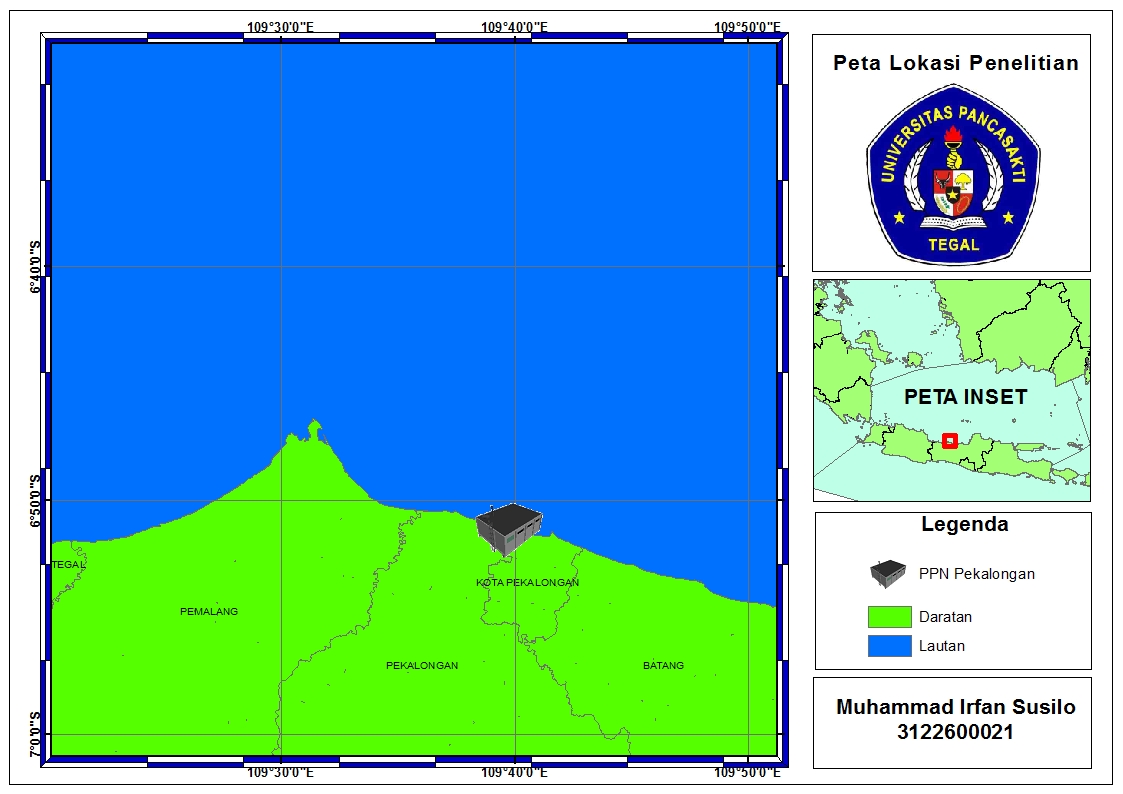 Lampiran 2. Kuisioner PenelitianKomposisi Hasil Tangkapan dan Pola Musim Ikan1. Waktu Musim Penangkapan Purse seine:- Musim Ikan		: Bulan......................s/d Bulan...................(..............Bulan)- Musim Sedang	: Bulan......................s/d Bulan...................(..............Bulan)- Musim Paceklik	: Bulan......................s/d Bulan...................(..............Bulan)2. Rata-rata Jumlah Trip Menurut Musim:- Musim Ikan		: ......................trip/bulan- Musim Sedang	: ......................trip/bulan- Musim Paceklik	: ......................trip/bulan3. Rata-rata Jumlah hasil tangkapan per trip menurut musim:Dihitung disesuaikan dengan kapal 60-90 GT/90-120 GT/120-150 GT- Musim Ikan		: ......................kg/bulan- Musim Sedang	: ......................kg/bulan- Musim Paceklik	: ......................kg/bulan4. Rata-rata Harga Jual Jenis Ikan, Menurut Musim:5.Dimana tempat menjual hasil tangkapan	TPI		..........		           ...........Lampiran 3. Data Kapal dan Alat Tangkap di PPN PekalonganData Kapal di PPN Pekalongan 2018Data Kapal di PPN Pekalongan 2019Data Kapal di PPN Pekalongan 2020Data Kapal di PPN Pekalongan 2021Lampiran 4. Data Jenis Ikan yang Didaratkan di PPN PekalonganLampiran 5. Data Jenis Ikan yang Didaratkan di PPN PekalonganKeterangan :HTU : Hasil Tangkapan UtamaHTS : Hasil Tangkapan SampinganLampiran 6. Produksi Komoditi Utama di PPN PekalonganLampiran 7. Komposisi Hasil Tangkapa Utama Purse Seine Tahun 2018-2022 di Pelabuhan Perikanan Nusantara (PPN) PekalonganLampiran 8. Komposisi Hasil Tangkapa Sampingan Purse Seine Tahun 2018-2022 di Pelabuhan Perikanan Nusantara (PPN) PekalonganLampiran 9.  Data Hasil Tangkapan Utama Purse Seine Tahun 2018 di Pelabuhan Perikanan Nusantara (PPN) PekalonganLampiran 10. Data Hasil Tangkapan Utama Purse Seine Tahun 2019 di Pelabuhan Perikanan Nusantara (PPN) PekalonganLampiran 11. Data Hasil Tangkapan Utama Purse Seine Tahun 2020 di Pelabuhan Perikanan Nusantara (PPN) PekalonganLampiran 12. Data Hasil Tangkapan Utama Purse Seine Tahun 2021 di Pelabuhan Perikanan Nusantara (PPN) PekalonganLampiran 13. Data Hasil Tangkapan Utama Purse Seine Tahun 2022 di Pelabuhan Perikanan Nusantara (PPN) PekalonganLampiran 14. Indeks Musim Penangkapan Selama 5 Tahun (2018-2022)Lampiran 15. Indeks Musim Penangkapan Ikan Layang Benggol Selama 5 Tahun (2018-2022)Lampiran 16. Indeks Musim Penangkapan Ikan Layang Deles Selama 5 Tahun (2018-2022)Lampiran 17. Indeks Musim Penangkapan Ikan Siro Selama 5 Tahun (2018-2022)Lampiran 18. Indeks Musim Penangkapan Ikan Tongkol Abu Selama 5 Tahun (2018-2022)Lampiran 19. Indeks Musim Penangkapan Ikan Kembung LelakiLampiran 20. Dokumentasi Penelitian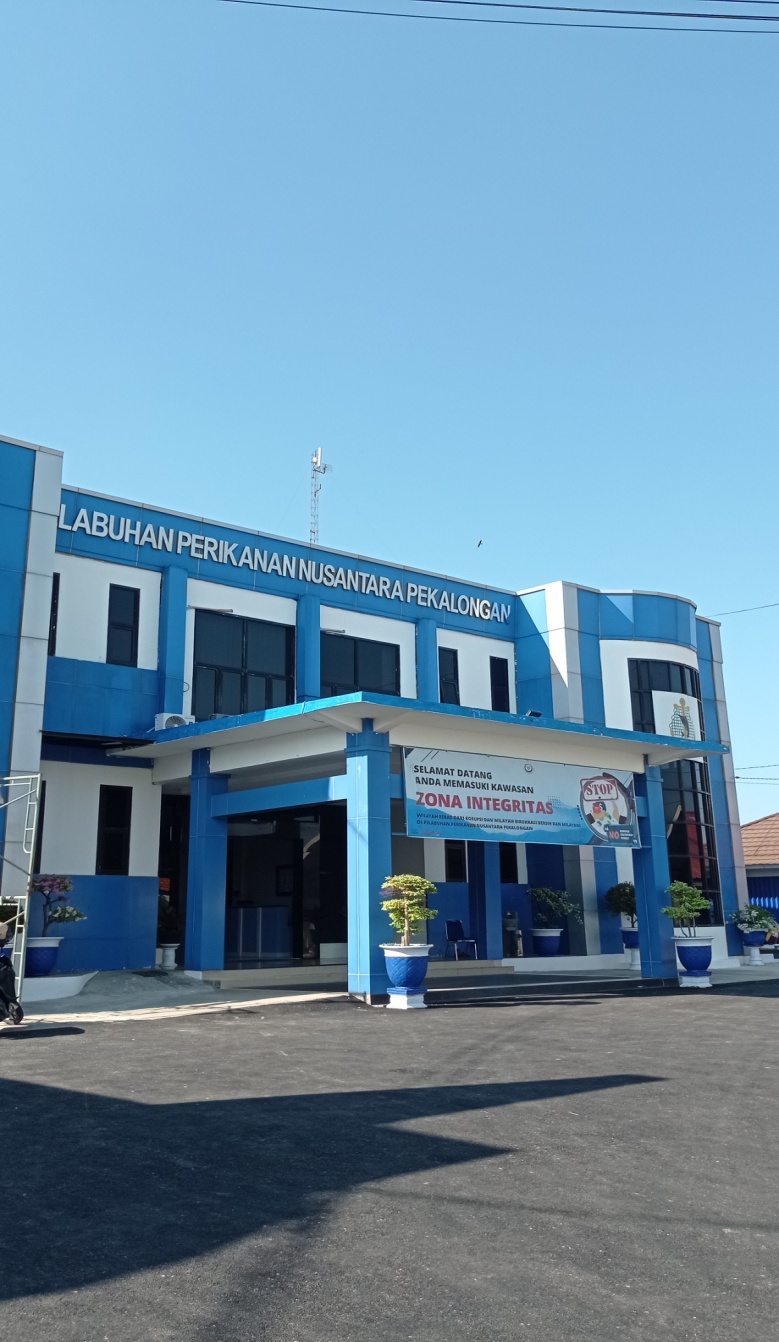 Kantor PPN Pekalongan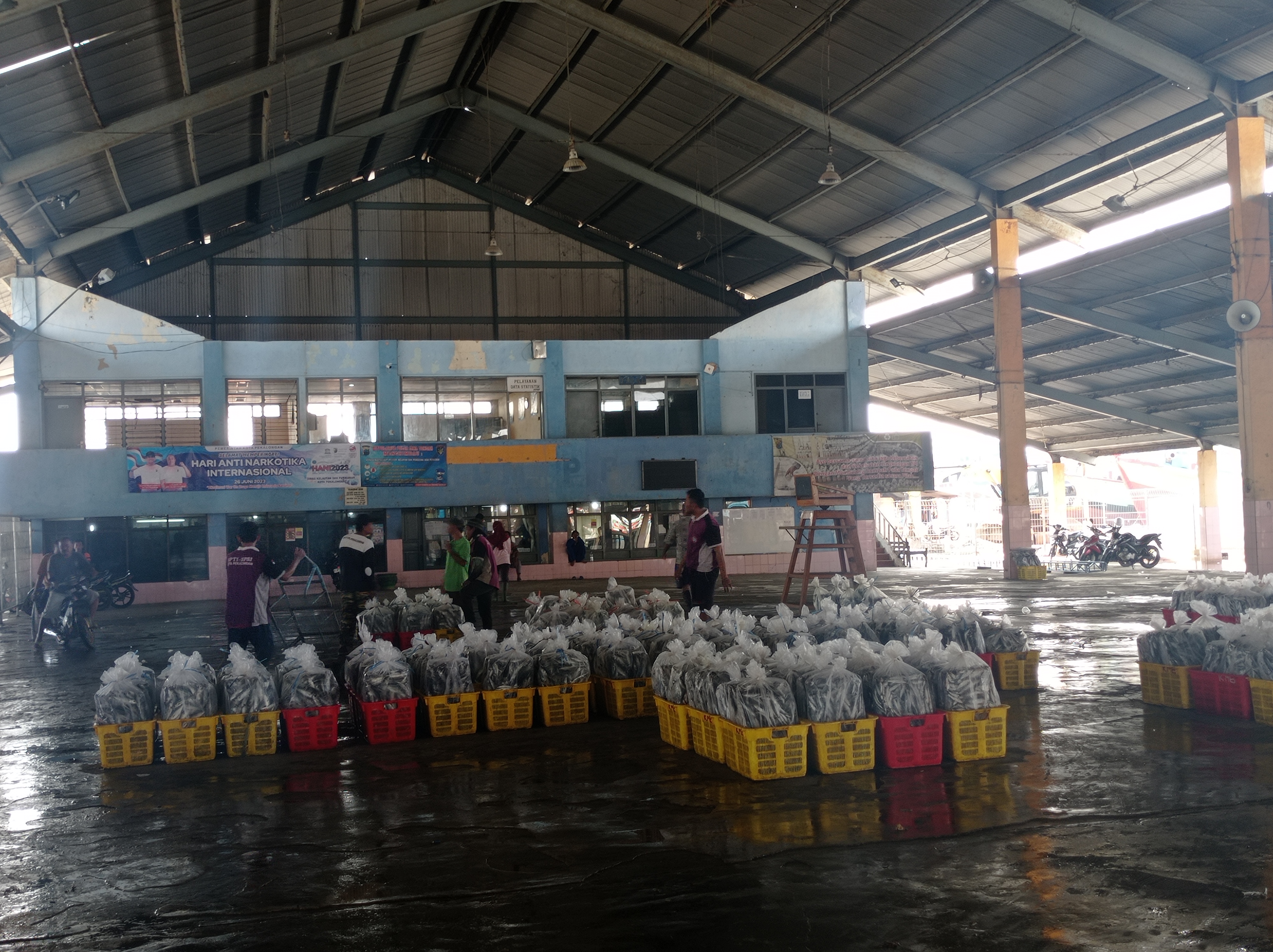 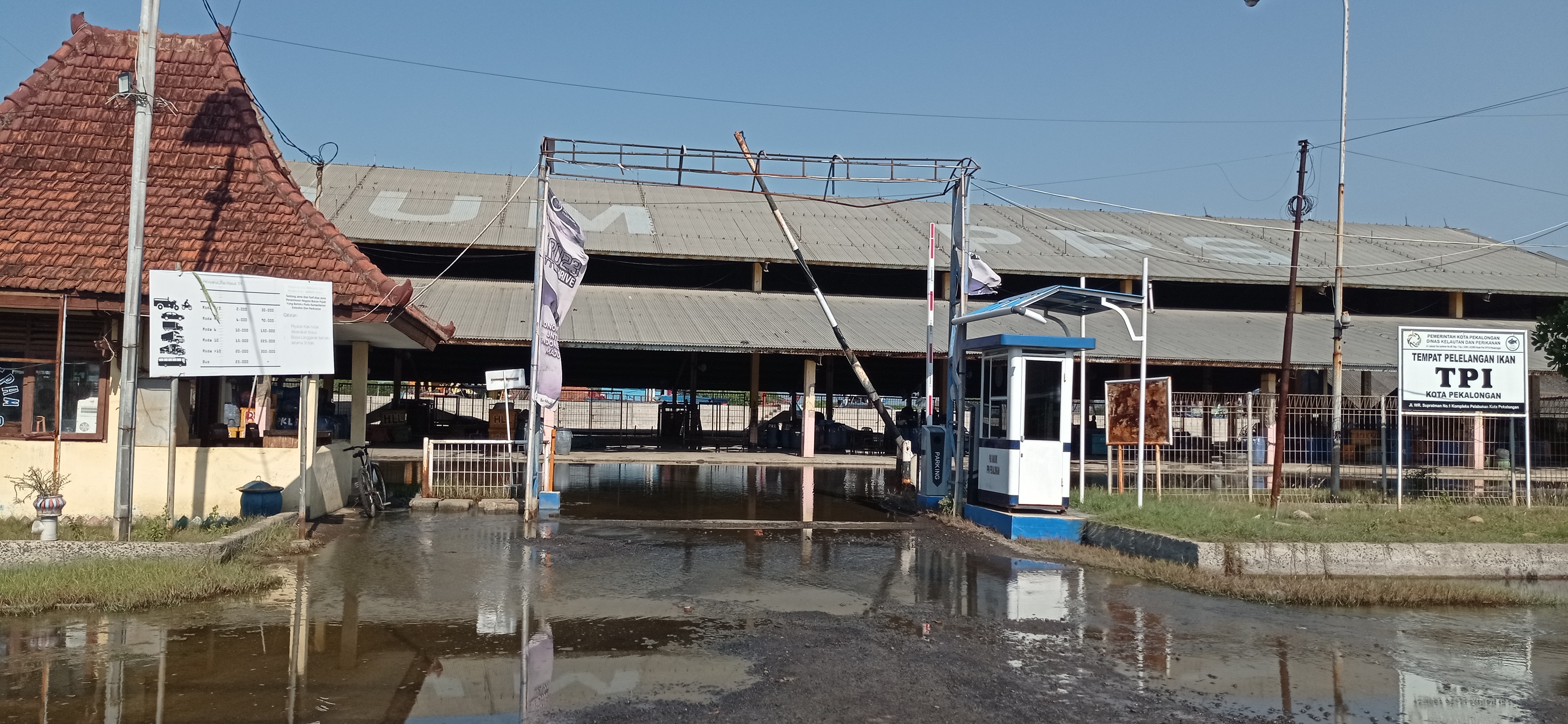 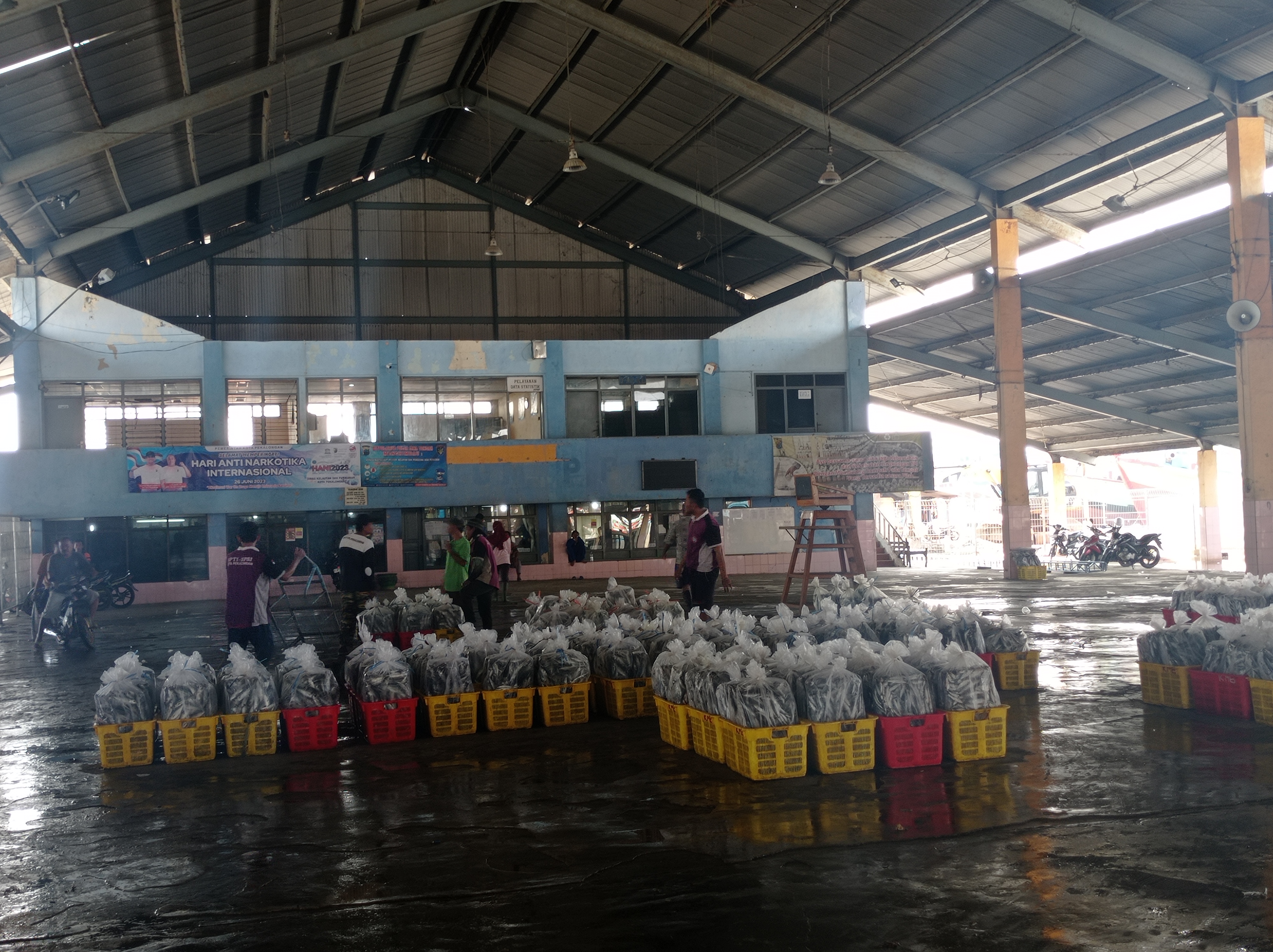 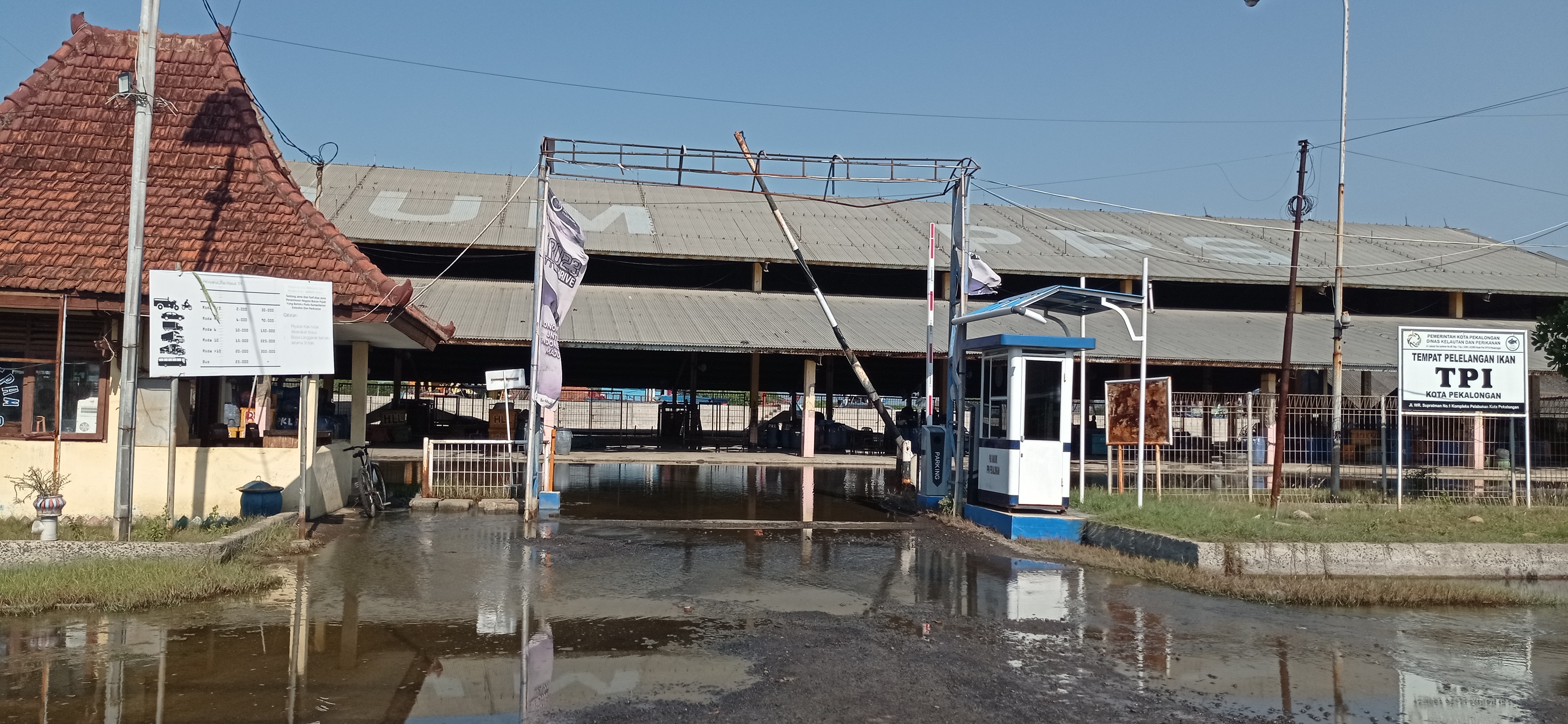 Bagian Dalam dan Luar TPI PPN Pekalongan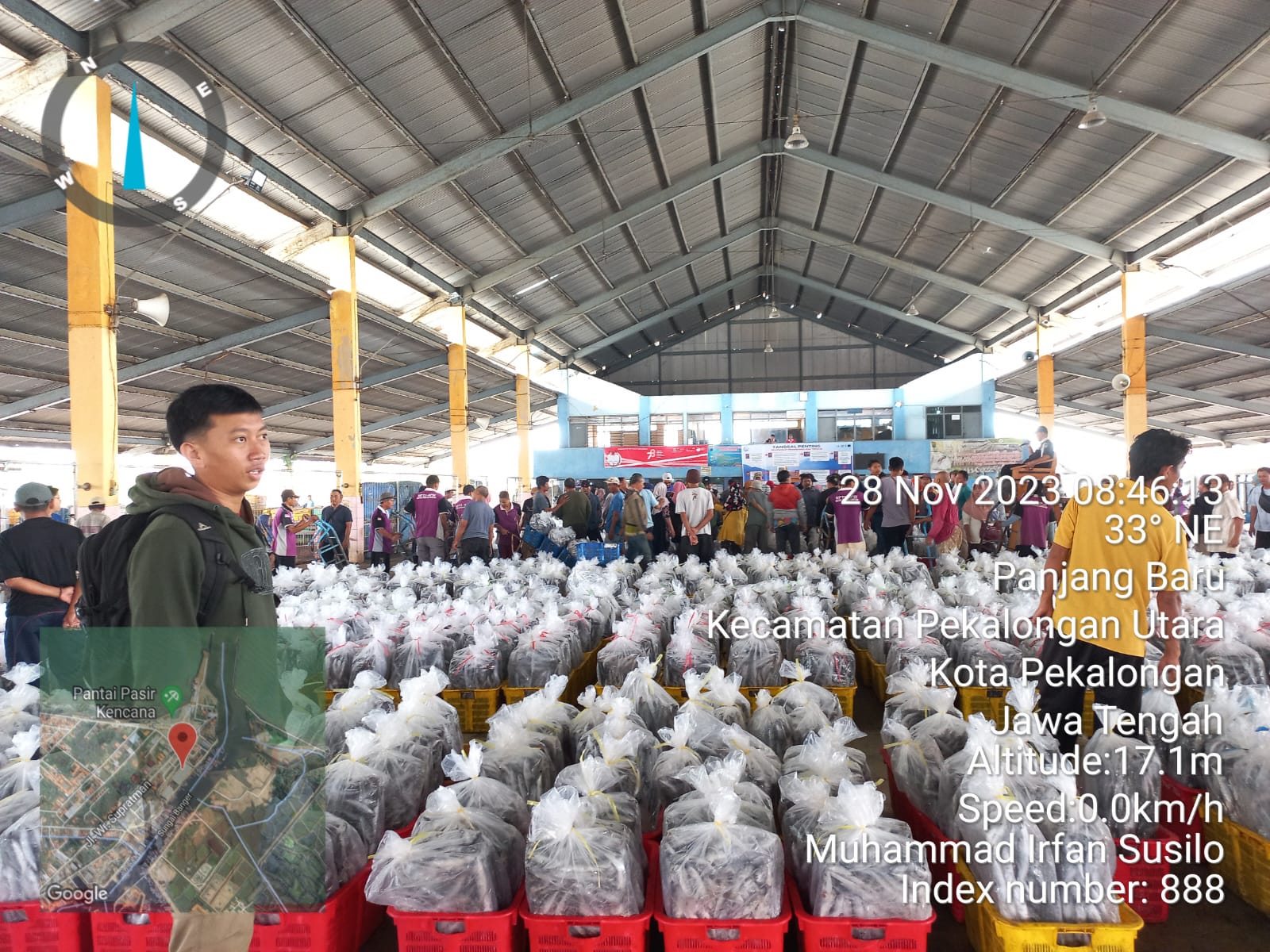 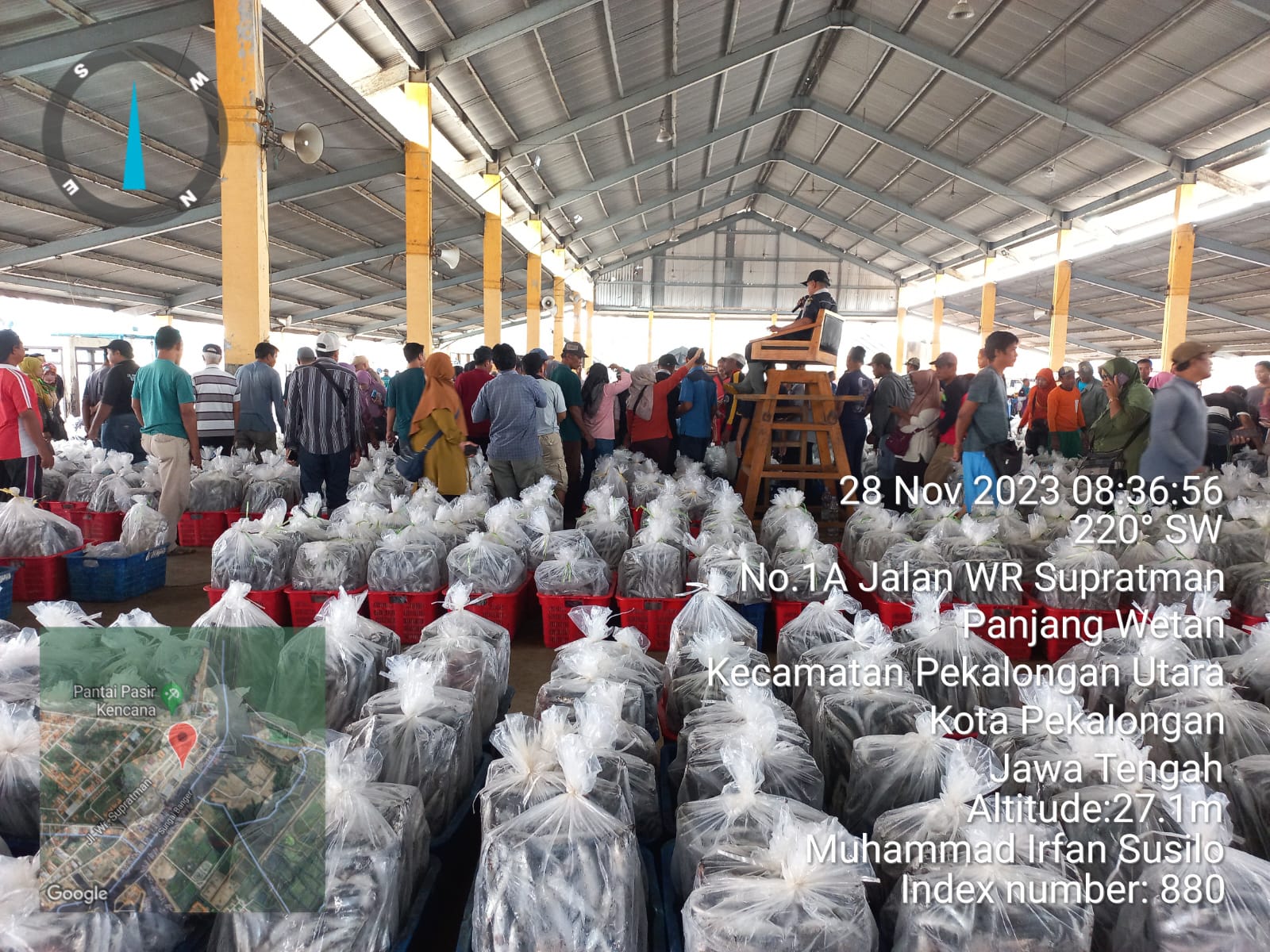 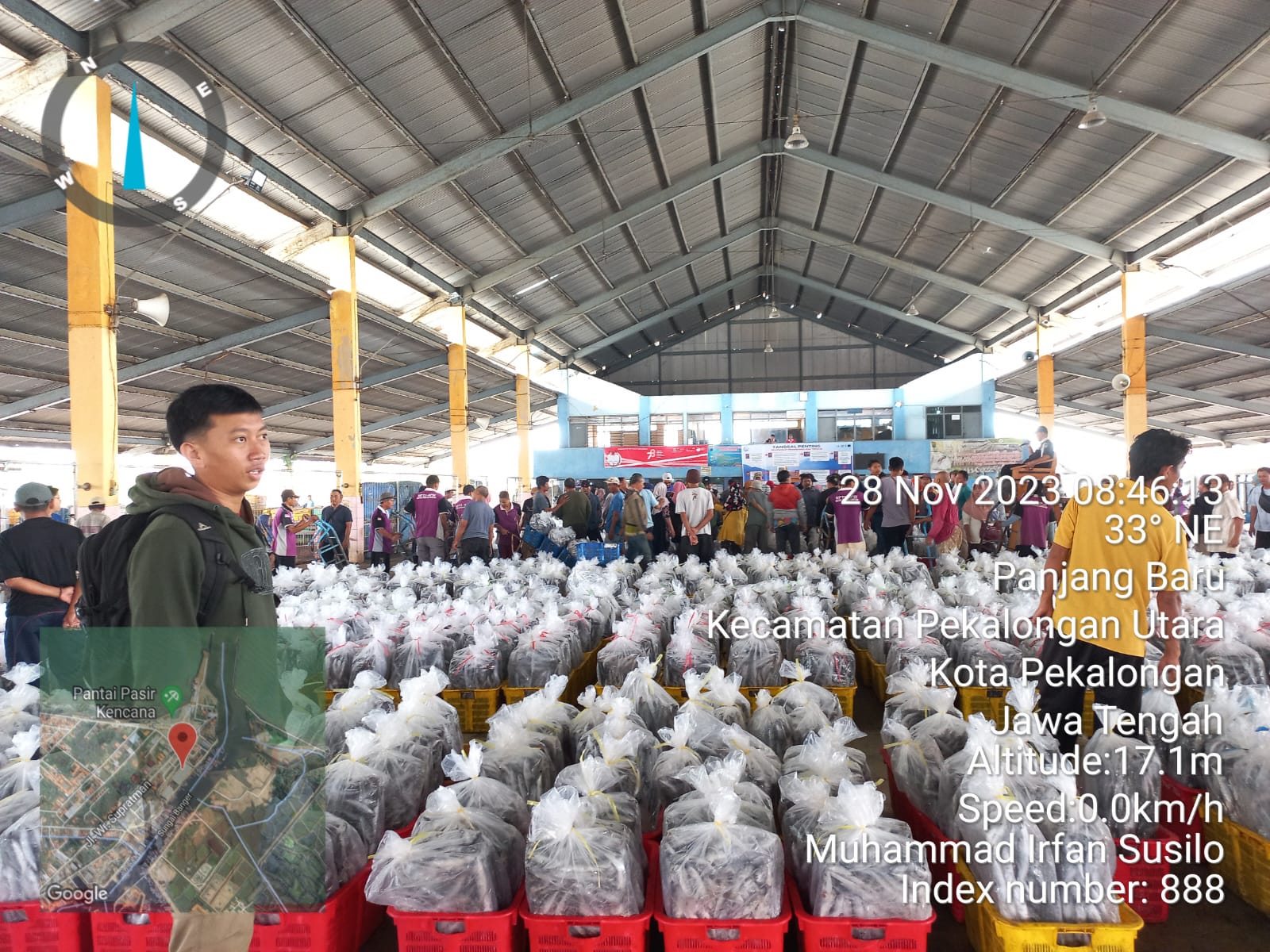 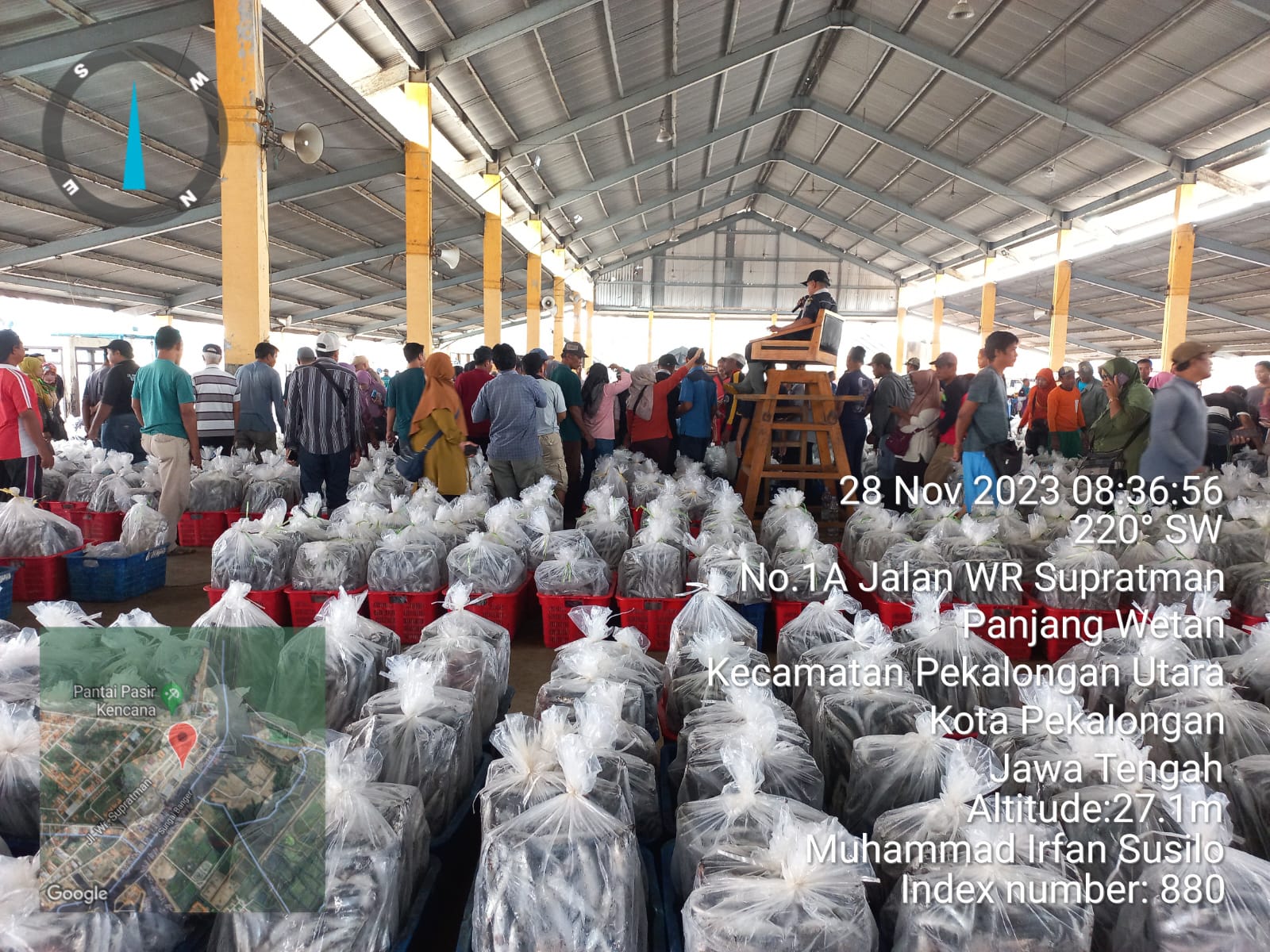 Hasil Tangkapan di PPN PekalonganHasil Tangkapan di PPN Pekalongan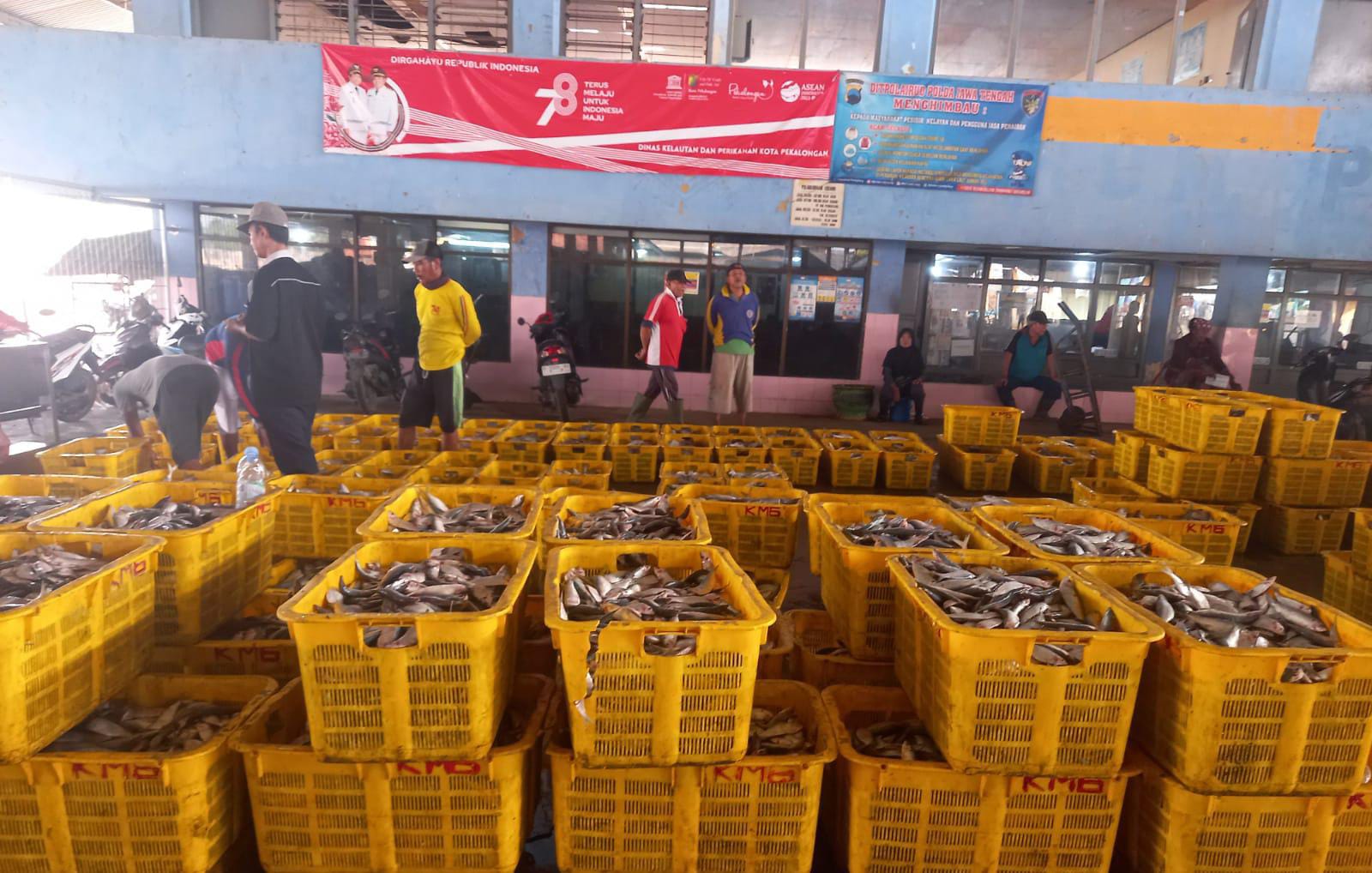 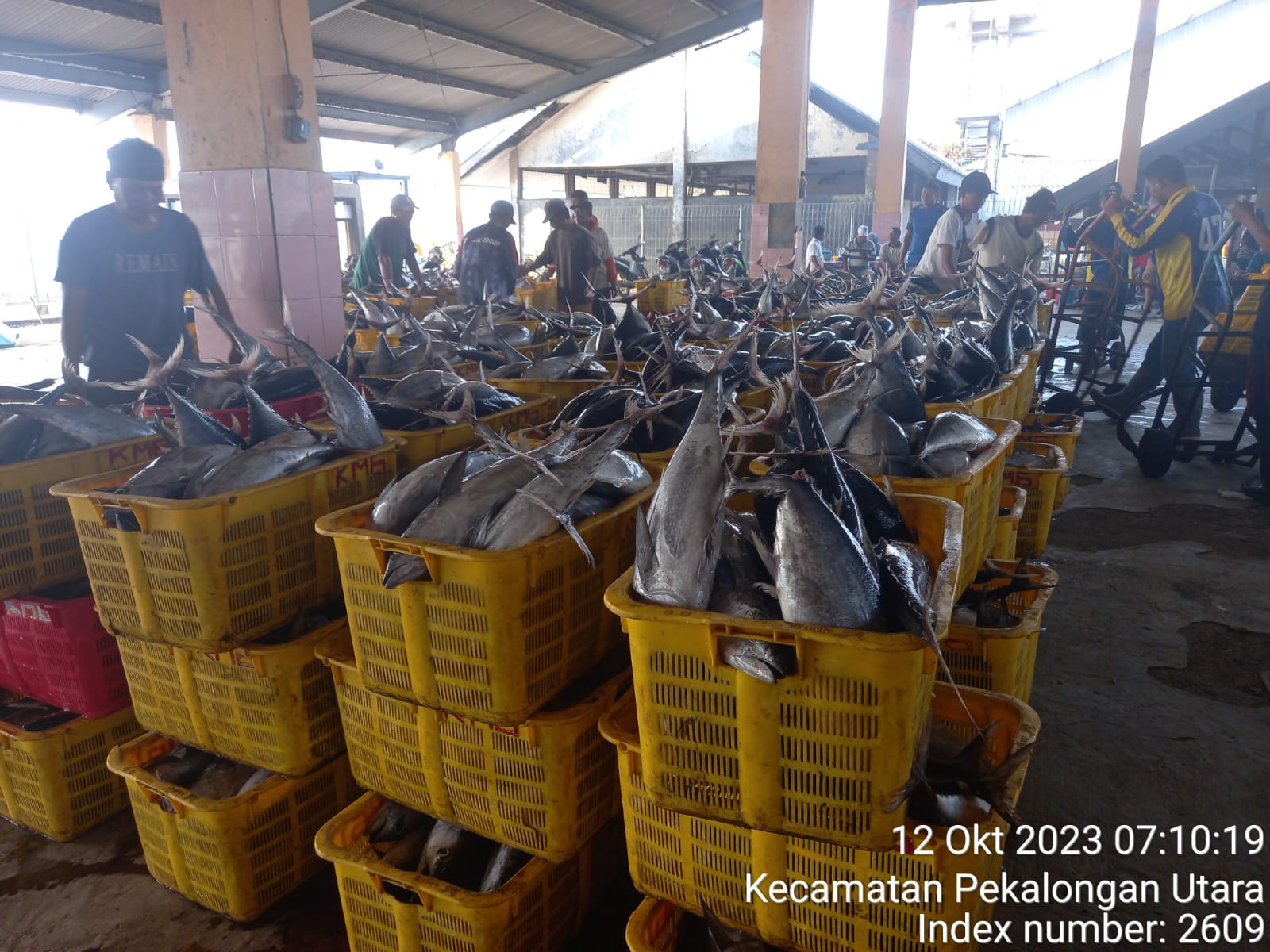 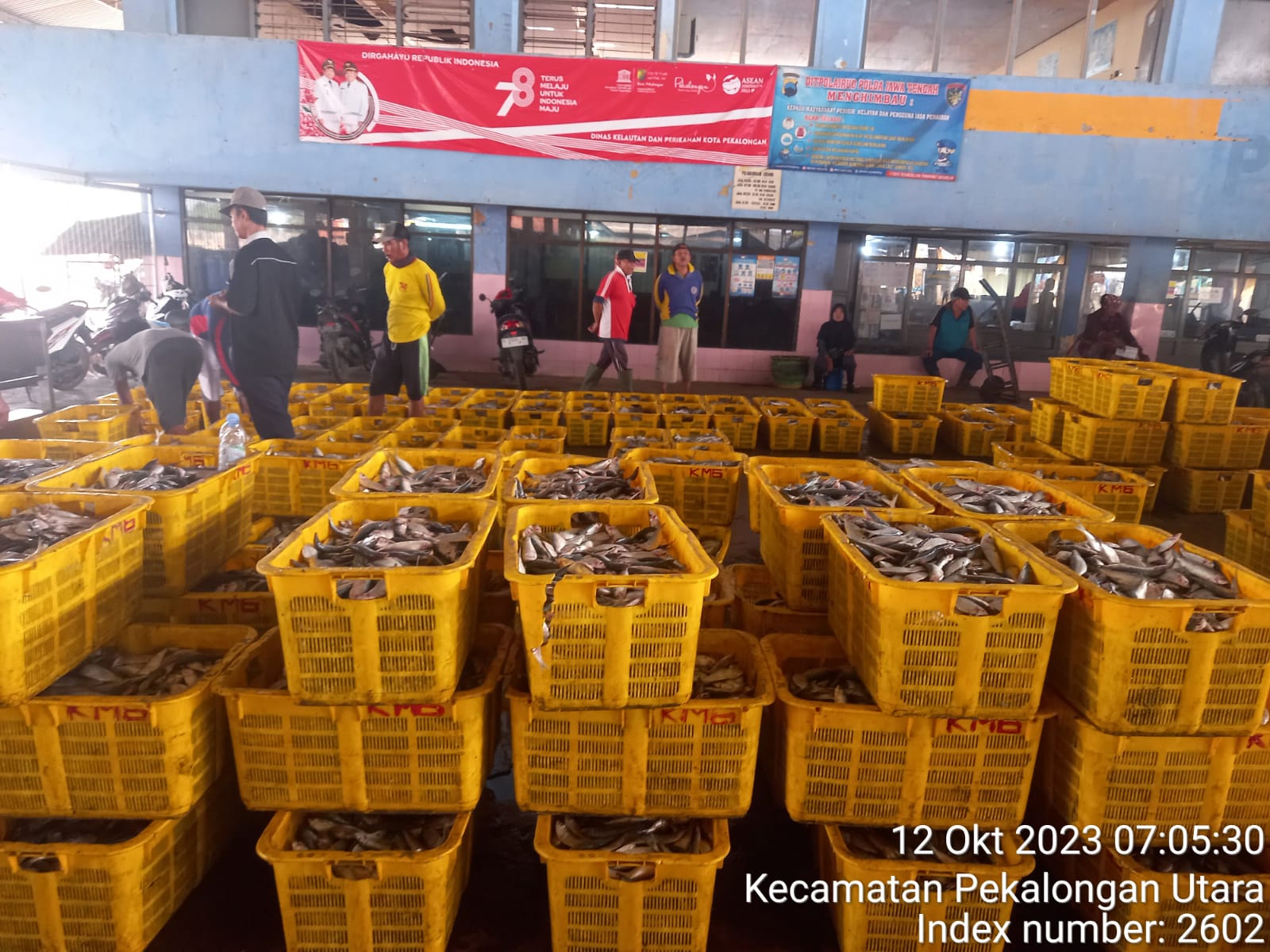 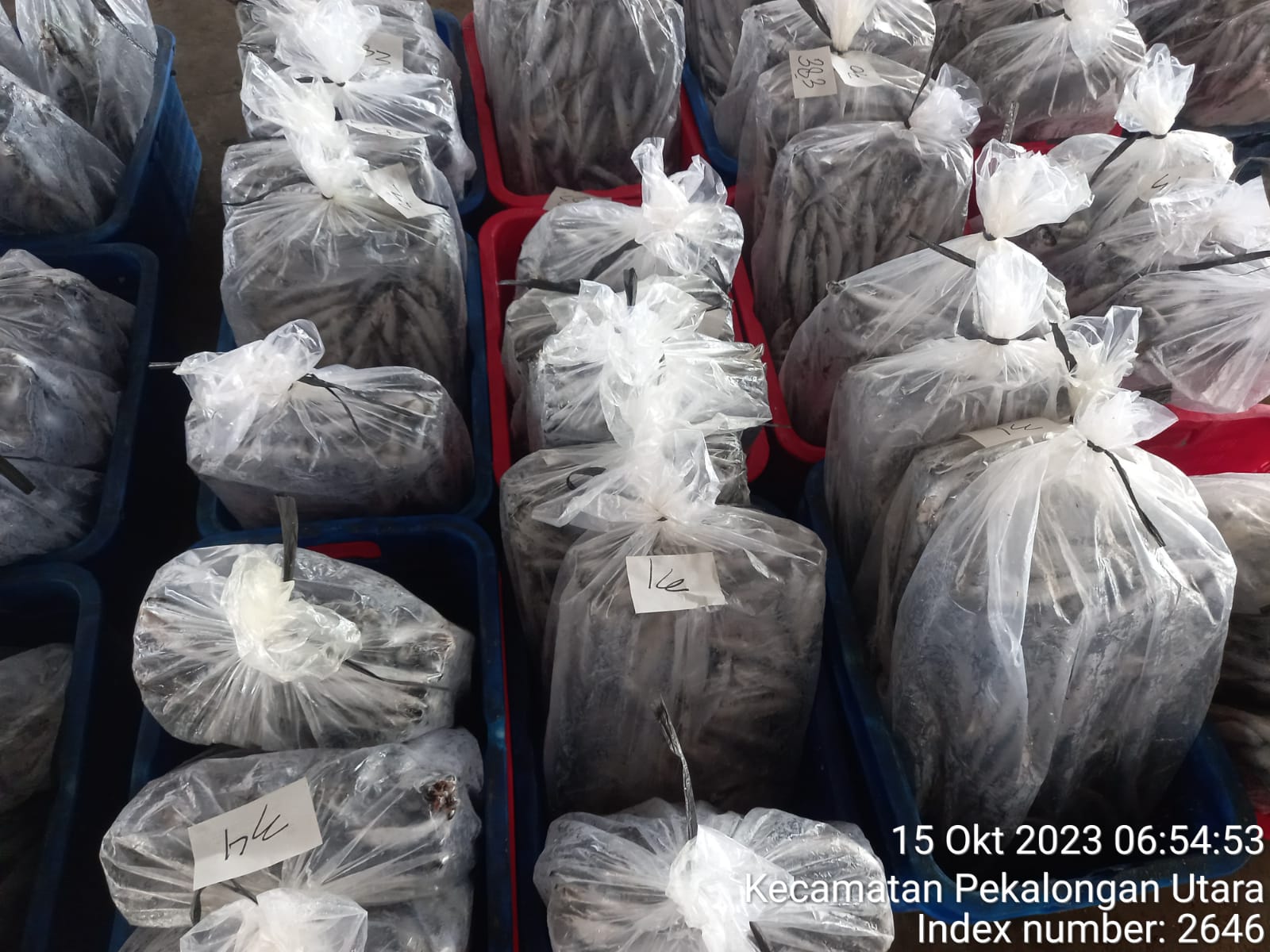 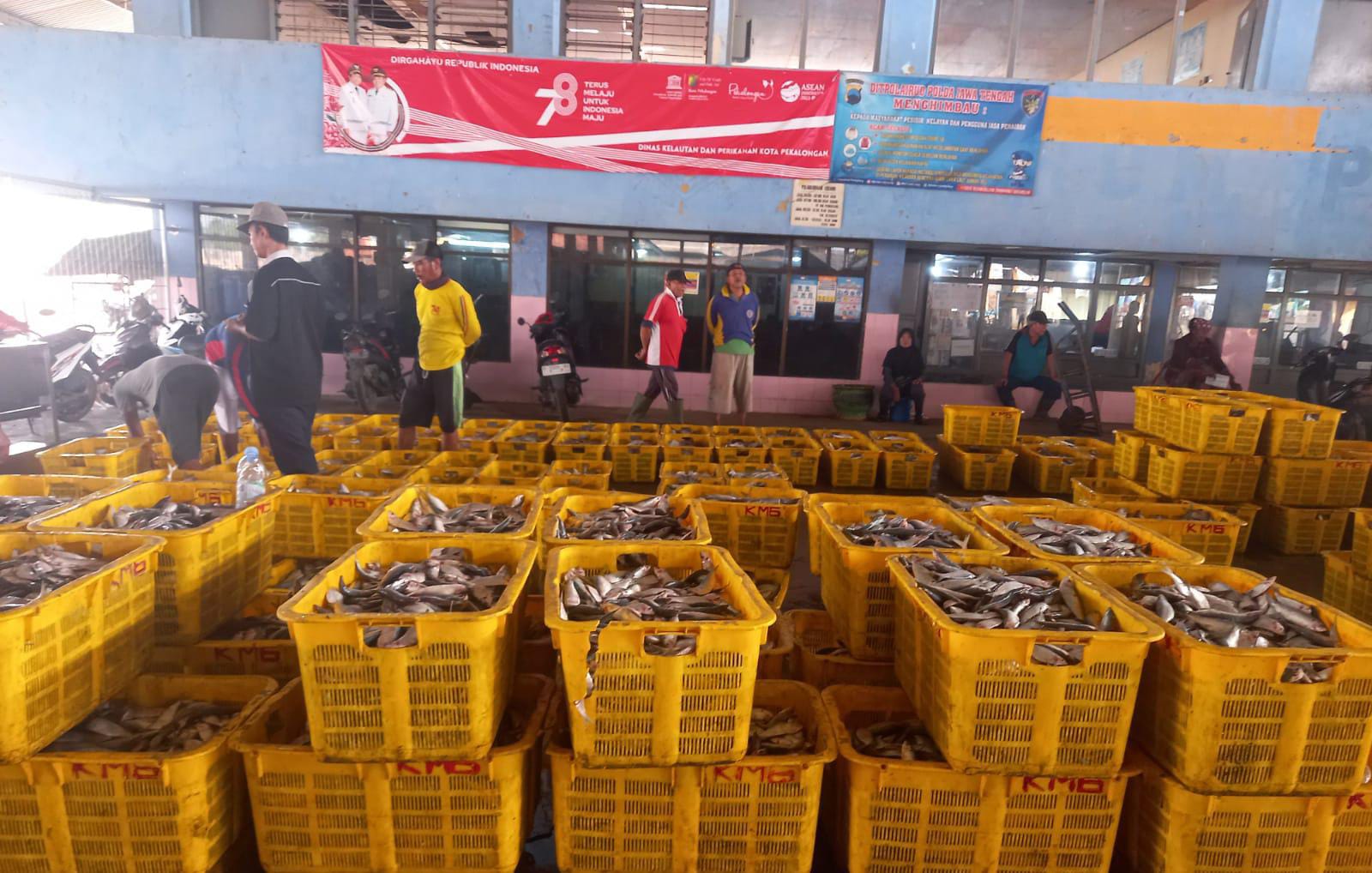 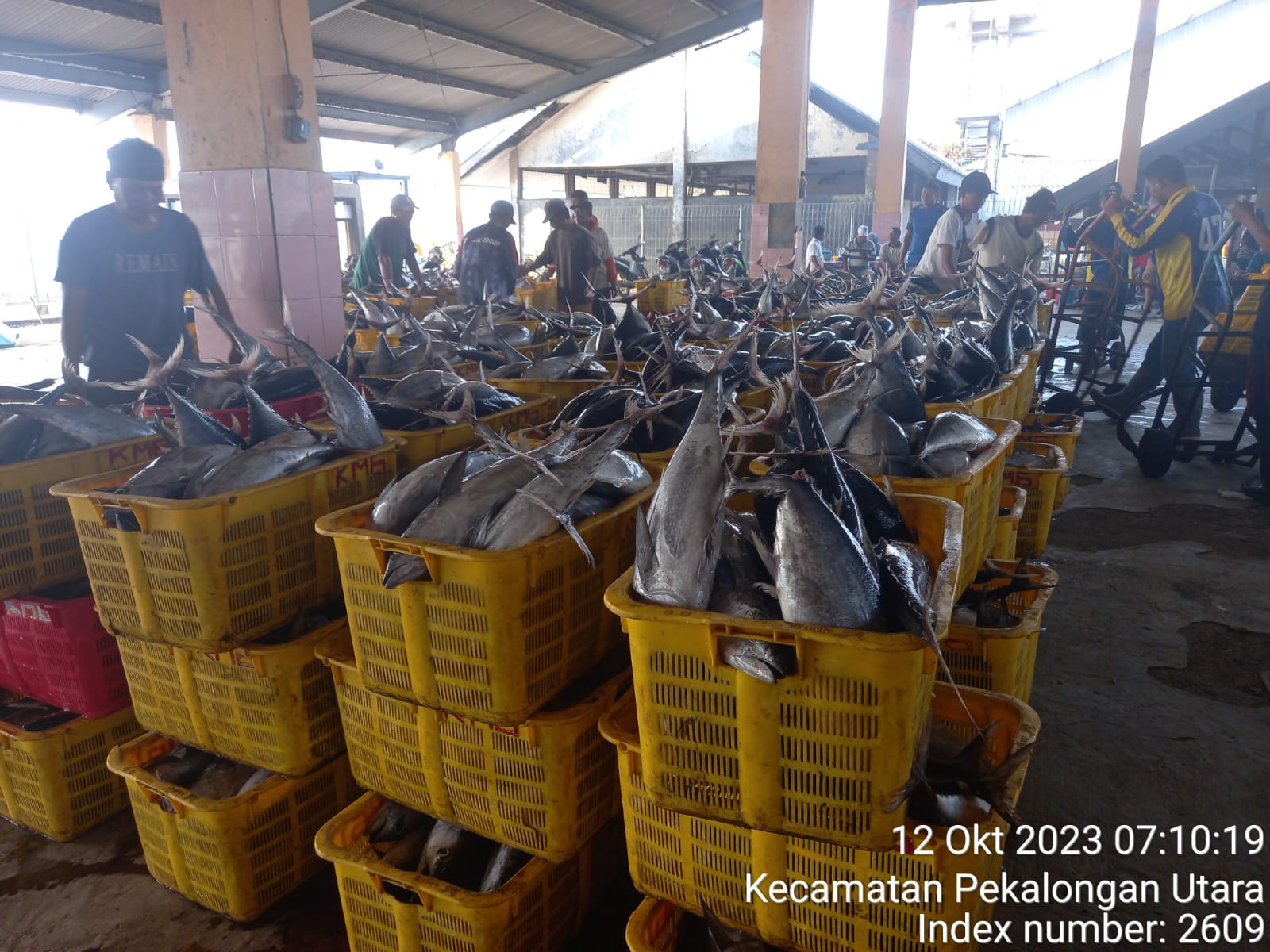 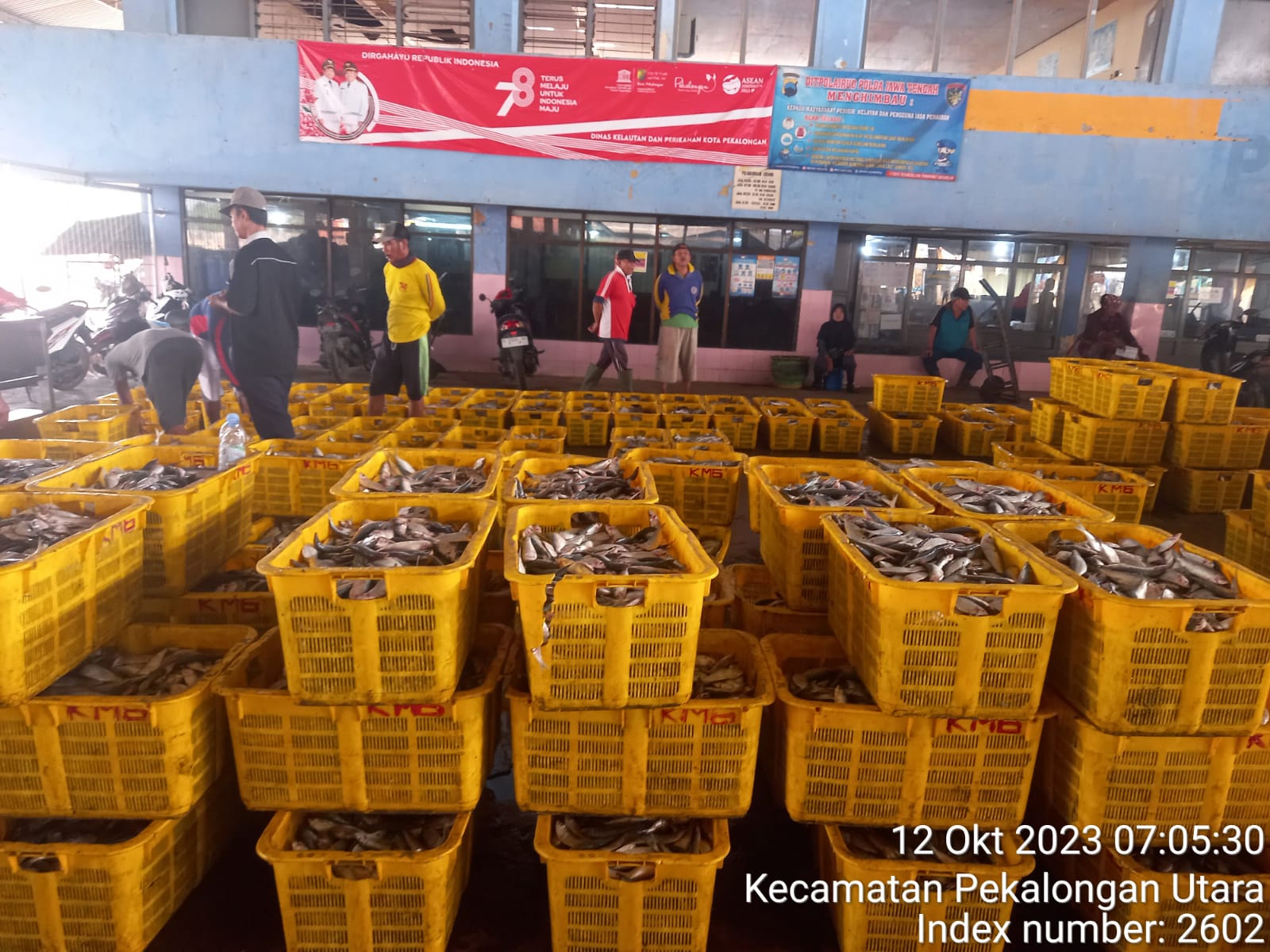 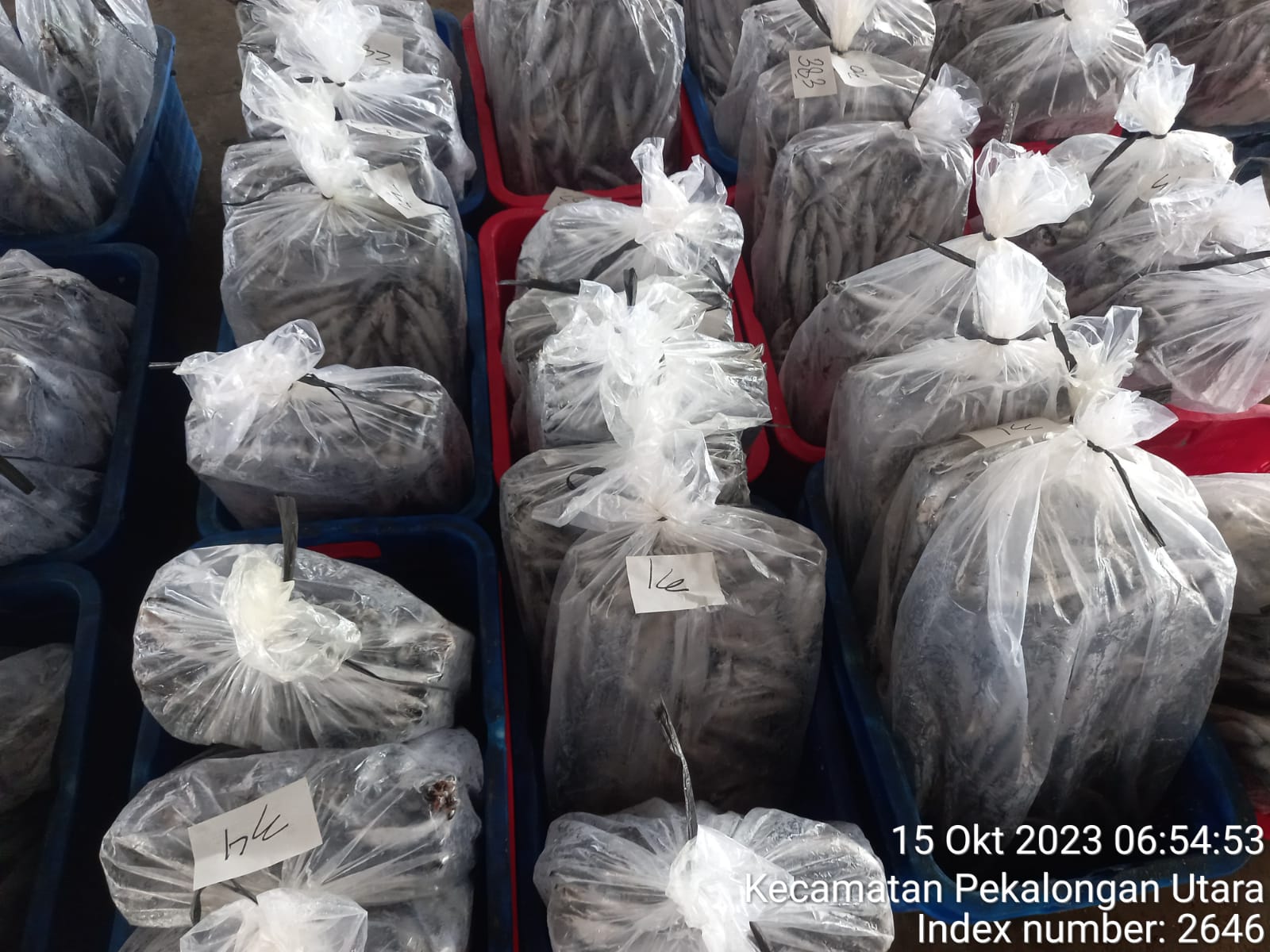 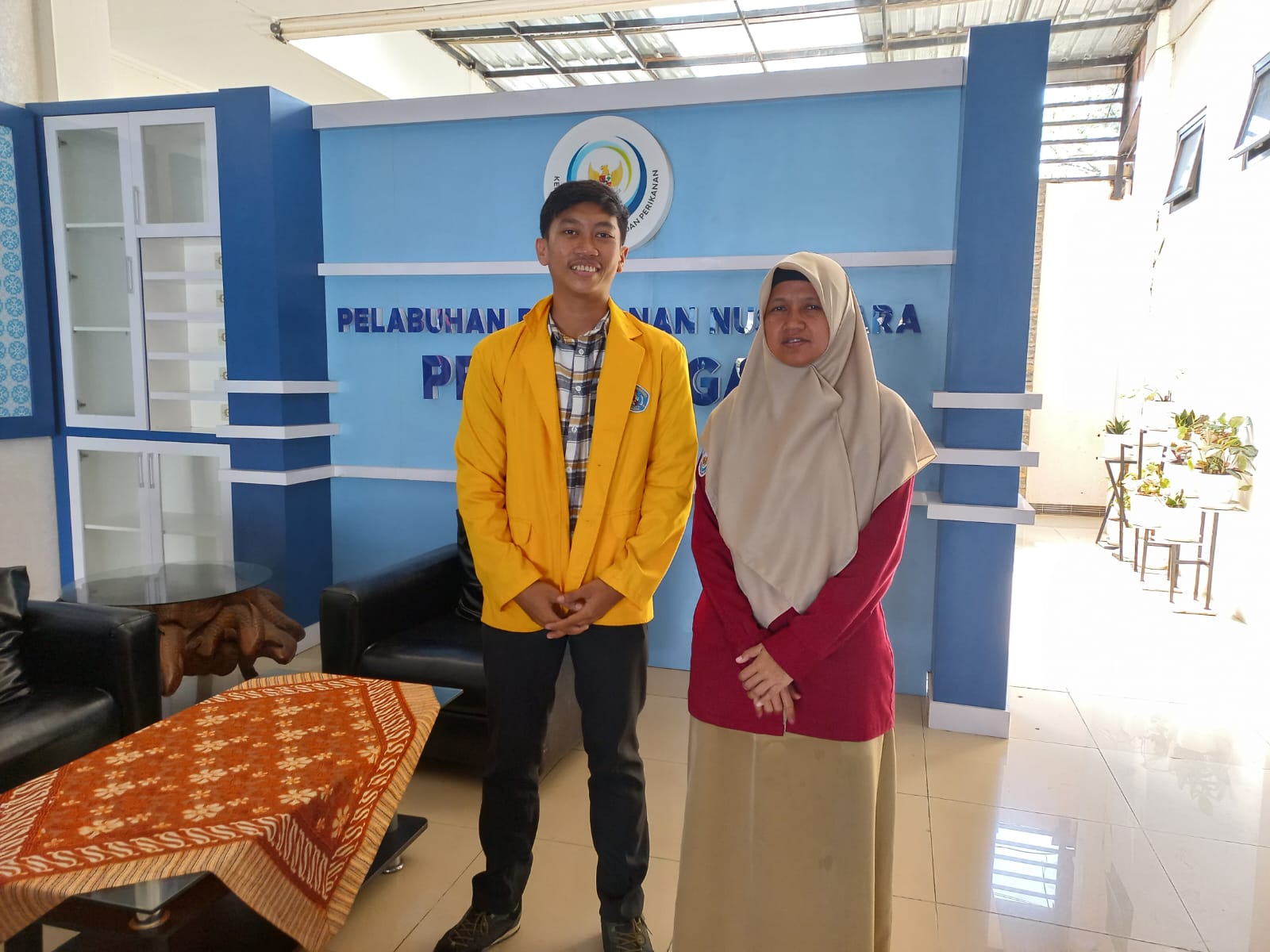 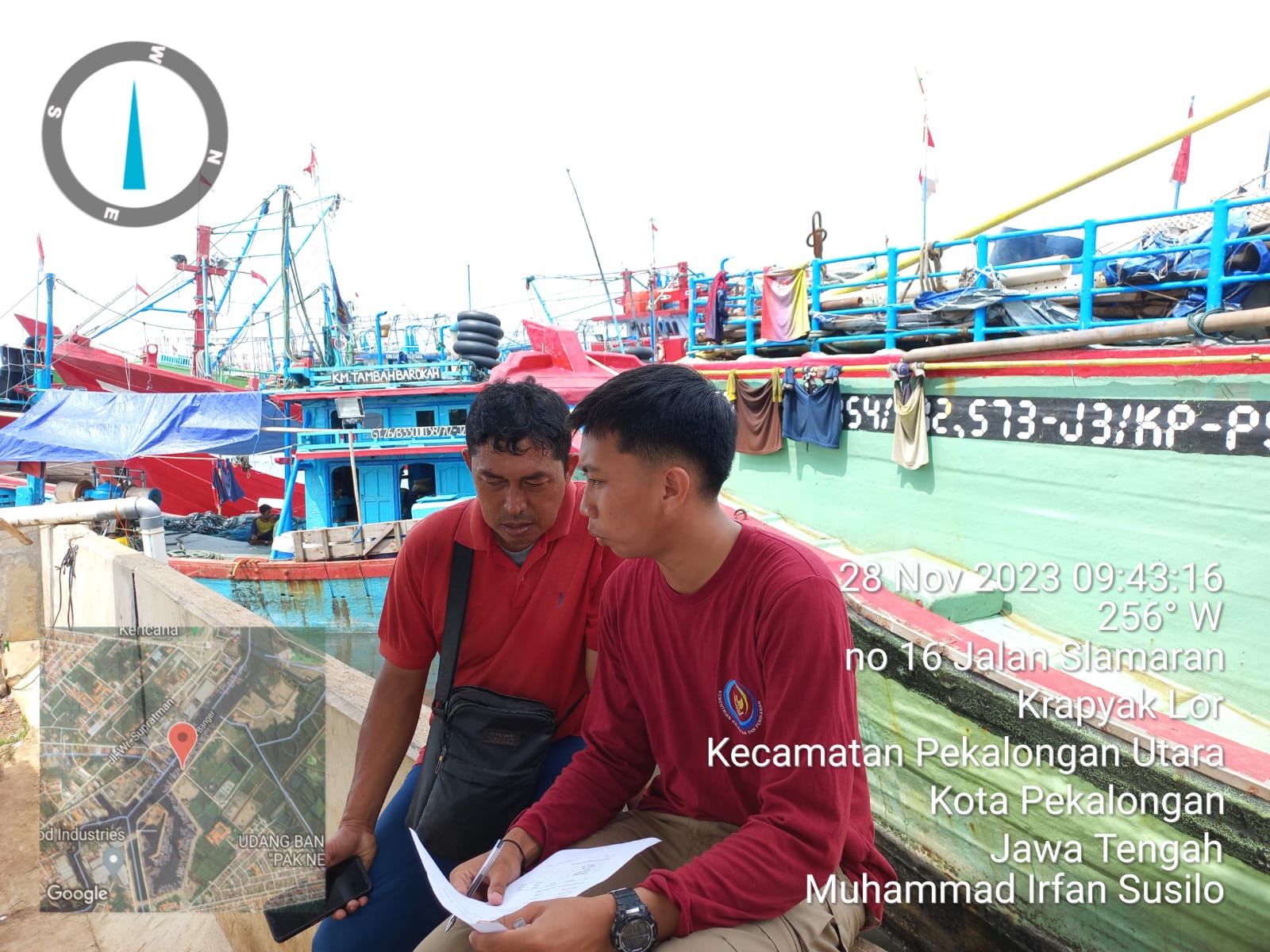 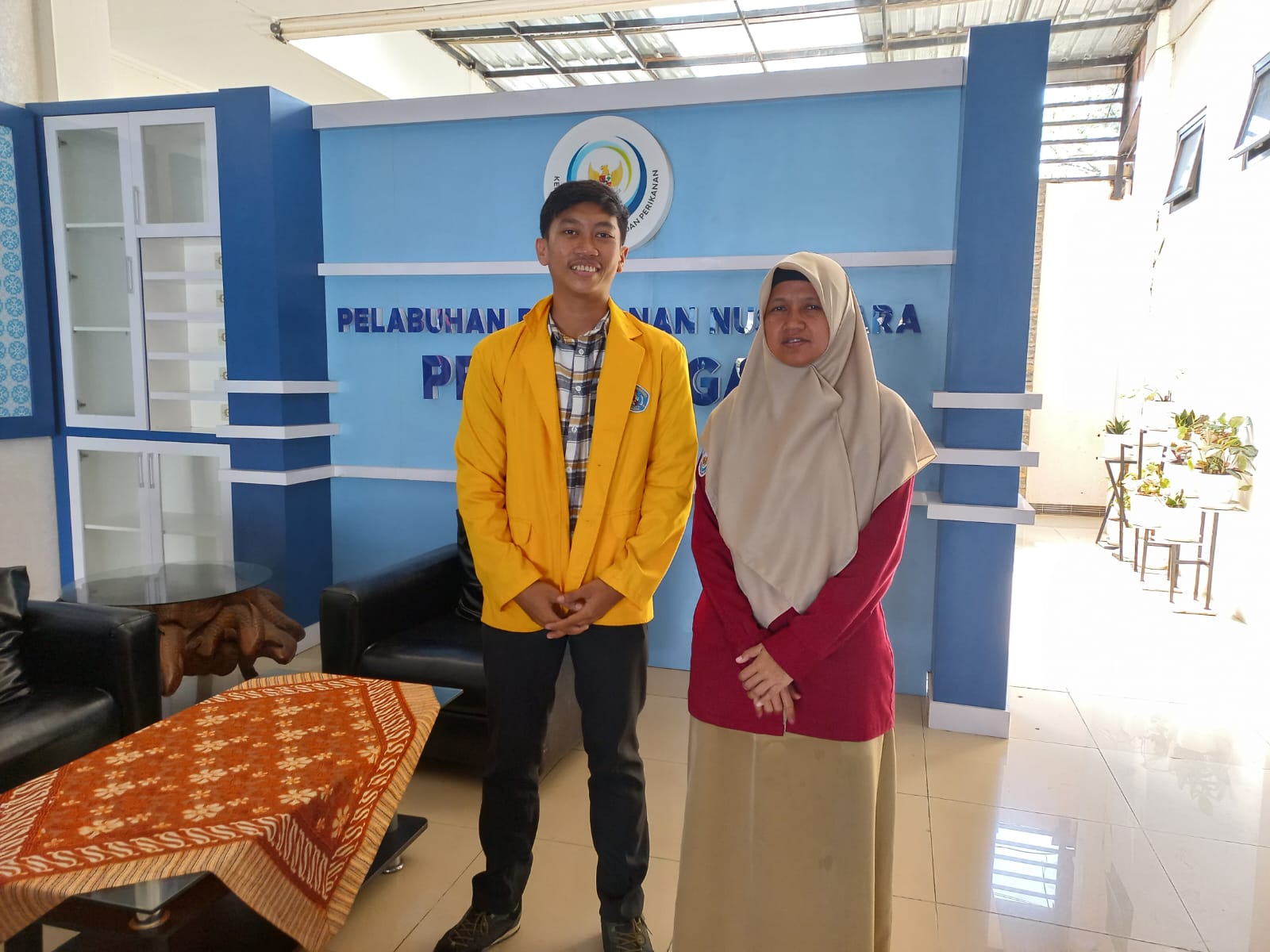 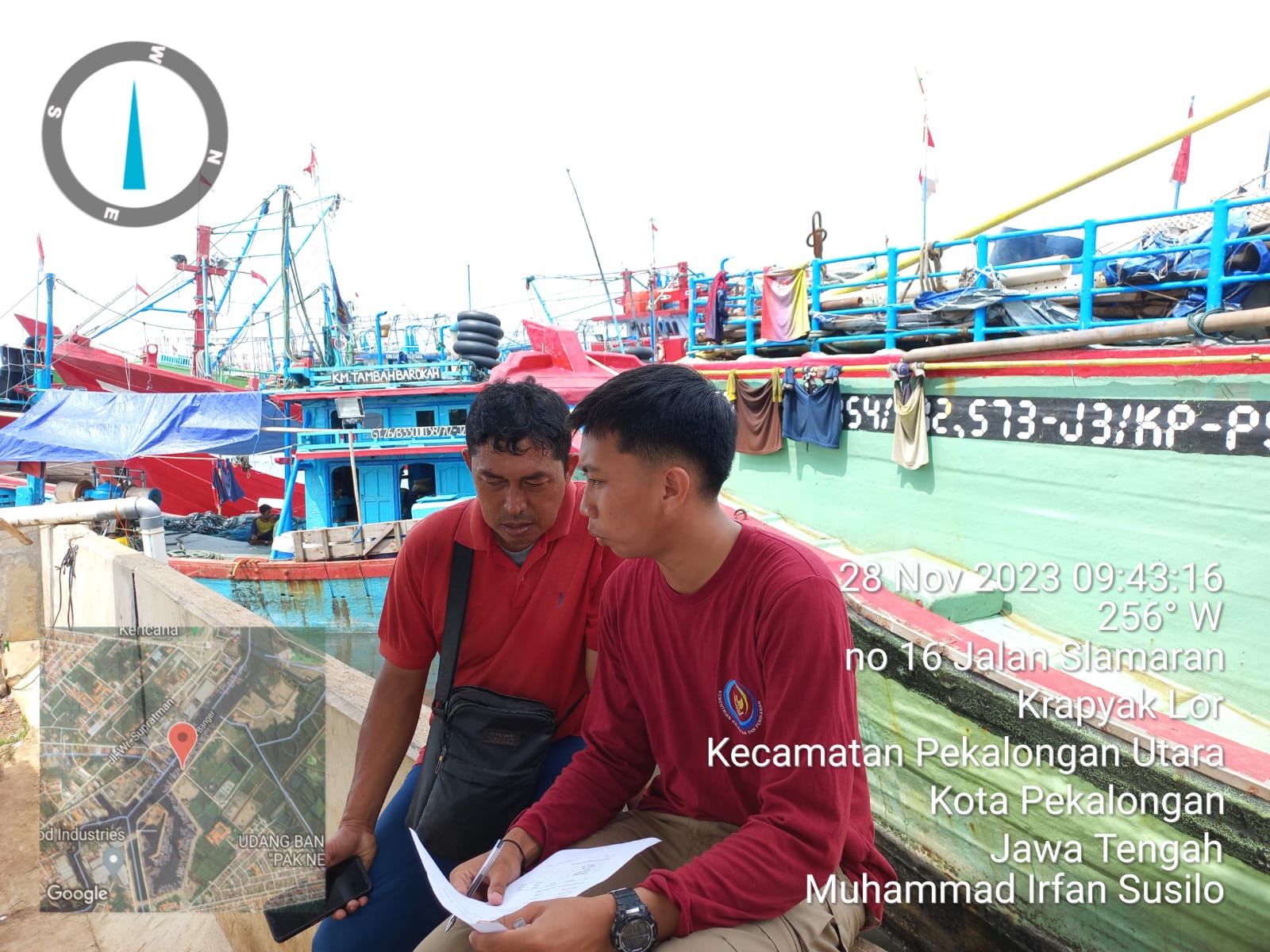 Dokumentasi Wawancara PenelitianNoNama IkanMusim IkanRp/KgMusim SedangRp/KgMusim PaceklikRp/Kg12345Fishing GearSize in GTSize in GTSize in GTSize in GTSize in GTJumlahFishing Gear< 10 GT11- 30 GT31 - 60 GT61 - 100 GT> 100 GTJumlahGillnet8671--94Purse Seine Pelagis Kecil-6877969223Purse Seine Pelagis Besar---34952Pengangkut-612817Jaring Insang Oseanik-1-12720Jaring Insang Liong Bun-11--2Bouke Ami-31--4Bubu------Squid Jigging-4-5110Rawai Dasar--1--1Jala Jatuh Berkapal-13--4Jumlah869115101134427Persentase20%21%4%24%31%100%Fishing GearSize in GTSize in GTSize in GTSize in GTSize in GTJumlahFishing Gear< 10 GT11- 30 GT31 - 60 GT61 - 100 GT> 100 GTJumlahGillnet745---79Purse Seine Pelagis Kecil-5656322146Purse Seine Pelagis Besar---19091Pengangkut-512715Jaring Insang Oseanik---9918Jaring Insang Liong Bun----11Bouke Ami-11--2Bubu-1---1Squid Jigging-3-4-7Rawai Dasar-2-013Jumlah7473779130363Persentase20%20%4%22%36%100%Fishing GearSize in GTSize in GTSize in GTSize in GTSize in GTJumlahFishing Gear< 10 GT11- 30 GT31 - 60 GT61 - 100 GT> 100 GTJumlahGillnet48----48Purse Seine Pelagis Kecil36246522156Purse Seine Pelagis Besar---2109111Pengangkut-731617Jaring Insang Oseanik--15612Jaring Insang Liong Bun---1-1Bouke Ami-2---2Bubu-1---1Squid Jigging-1-618Jumlah5173880144356Persentase15%21%2%24%28%100%Fishing GearSize in GTSize in GTSize in GTSize in GTSize in GTJumlahFishing Gear< 10 GT11- 30 GT31 - 60 GT61 - 100 GT> 100 GTJumlahGillnet72----72Purse Seine Pelagis Kecil-6024716125Purse Seine Pelagis Besar---26466Pengangkut-731718Jaring Insang Oseanik--32611Bouke Ami-21--3Squid Jigging-2-5-7Lainnya-244414Jumlah7273136197316Persentase23%23%4%19%31%100%NoJenis Alat Tangkap201820182019201920202020NoJenis Alat TangkapVolume Produksi (Kg)Nilai Produksi (Rp)Volume Produksi (Kg)Nilai Produksi (Rp)Volume Produksi (Kg)Nilai Produksi (Rp)1.Bouke Ami--6.530223.240.00010.195341.465.0002.Bubu19.5071.826.470.0004.575279.630.00020.373915.791.0003.Bottom Longline13.475422.627.833----4.Gillnet Mini----13.89655.584.0005.Jaring Insang Hanyut374.4767.246.050.600301.1615.852.886.000115.7703.078.007.0006.Jaring Insang Lingkar1.307.14922.828.439.6811.307.90817.910.743.0001.309.44819.354.865.0007.Jaring Insang Tangkap----143.7842.387.563.0008.Jala Jatuh Berkapal------9.Kapal Angkut82.869831.335.00037.995525.280.000--10.Pancingan------11.Purse Seine10.914.870162.751.646.00711.766.909148.558.769.00014.489.426204.431.214.00012.Payang103.2943.185.112.80065.0292.552.247.00054.3401.229.296.000TotalTotal12.815.640199.091.681.92113.490.107175.902.795.00016.157.232231.793.785.000NoJenis Alat Tangkap2021202120222022NoJenis Alat TangkapVolume Produksi (Kg)Nilai Produksi (Rp)Volume Produksi (Kg)Nilai Produksi (Rp)1.Bouke Ami--126.4776.135.204.0002.Bubu37.3543.185.789.00024.9271.812.321.0003.Bottom Longline----4.Gillnet Mini1.7858.925.000--5.Jaring Insang Hanyut111.5652.702.130.000284.8956.291.240.0006.Jaring Insang Lingkar884.71413.336.992.0001.383.33322.926.971.0007.Jaring Insang Tangkap81.6501.536.973.00055.8681.024.325.0008.Jala Jatuh Berkapal--40.7391.828.036.0009.Kapal Angkut--126.9641.225.790.00010.Pancingan18.102622.313.00072.4053.576.538.00011.Purse seine11.440.376191.280.789.00011.804.239202.536.567.00012.Payang77.9841.983.768.00023.488591.921.000TotalTotal12.653.530214.657.679.00013.943.336247.948.913.000NoNama LokalNama IndonesiaNama IlmiahKeterangan1.CakalangCakalangKatsuwonus pelamisHTU2.JapuhJapuhDussumieria acutaHTU3.Julung-julungJulung-julungHemiramphidaeHTU4.BanyarKembung LelakiRastrelliger kanagurtaHTU5.KembungKembung PerempuanRastrelliger brachysomaHTU6.Layang AnggurLayang AnggurDecapterus kurroidesHTU7.Layang BiruLayang BiruDecapterus macarellusHTU8.Layang CemplukLayang BenggolDecapterus RusselliHTU9.Layang DelesLayang DelesDecapterusHTU10.LayaranLayaranIstiophorusHTU11.LayaranLayaran TumbukIstiophorusHTU12.LemadangLemadangCoryphaena hippurusHTU13.BentongSelar BentongSelar crumenophthalmusHTU14.Selar GontorSelar KomoAtule mateHTU15.Selar GontorSelar KuningSelaroides leptolepisHTU16.TanjanSiroAmblygaster sirmHTU17.SunglirSunglirElagatis bipinnulataHTU18.JuiTembangSardinella gibbosaHTU19.TenggiriTenggiriScomberomorusHTU20.KawangTenggiri papanScomberomorus guttatusHTU21.TeriTeriEngraulidaeHTU22.TerosTetengkekMegalaspis cordylaHTU23.Tongkol IrengTongkol abu-abuThunnus tonggolHTU24.TongkolTongkol komoEuthynnus affinisHTU25.TongkolTongkol KraiAuxis thazardHTU26.Tongkol LurikTongkol LisongAuxis rocheiHTU27.TunaTuna Mata BesarThunnus obesusHTU28.KacanganAlu-aluSphyraena barracudaHTS29.EthongAyam-ayamAbalistes stellarisHTS30.DorangBawal HitamParastromateus nigerHTS31.BawalBawal PutihPampus argenteusHTS32.BelanakBelanakMoolgarda seheliHTS33.KadalanBelosoSaurida tumbilHTS34.CucutCucutRhizoprionodon acutusHTSNoNama LokalNama IndonesiaNama IlmiahKeterangan35.CucutCucut BotolCentrophorus spHTS36.CucutCucut KempisRhizoprionodon acutusHTS37.CucutCucut LanjamCarcharhinus brevipinnaHTS38.CucutCucut MartilSphyrnidaeHTS39.CucutCucut PisangRhizoprionodon acutusHTS40.CucutCucut SorahRhizoprionodon acutusHTS41.CucutCucut TokekStegostoma fasciatumHTS42.CumiCumi-cumiLoligo sppHTS43.EkorEkor KuningCaesionidaeHTS44.GabusGabus LautRachycentron canadumHTS45.GerotGerot-gerotHaemulidaeHTS46.GolokGolok-golokChirocentrus dorabHTS47.CucutHiu martilSphyrnidaeHTS48.CucutHiu pilusRhizoprionodon acutusHTS49.Cucut KempisHiu tokekStegostoma fasciatumHTS50.Ikan LidahIkan LidahCynoglossidaeHTS51.PihiIkan SebelahPleuronectiformesHTS52.Ikan TumbukIkan TumbukTetrapturus angustirostrisHTS53.PelongJenahaLutjanus synagrisHTS54.Kakak TuaKakak TuaScaridaeHTS55.CLKakap HitamMacolor nigerHTS56.BambanganKakap MerahLutjanus campechanusHTS57.LencamKakap PutihLates calcariferHTS58.KakapKakap SejatiLutjanidaeHTS59.BalongKerapu BalongEpinephelus coioidesHTS60.KerapuKerapu BatuEpinephelus quoyanusHTS61.KerapuKerapu LumpurEpinephelus lanceolatusHTS62.KerutKerong-kerongTerapon jarbuaHTS63.KepitingKepitingScylla olivacea HerbstHTS64.KuniranKuniranParupeneus cyclostomusHTS65.AbanganKurisiNemipterus nematophorusHTS66.KuroKuroPolynemidaeHTS67.GatepKweCaranx ignobilisHTS68.JogorLayurTrichiurus lepturusHTS69.Utik/SongotManyungAriidaeHTSNoNama LokalNama IndonesiaNama IlmiahKeterangan70.SongotManyung JahanAriidaeHTS71.Pari Manuk/pePari BurungAetobatus ocellatusHTS72.Pari Kekeh/pePari kekehRhynchobatus spHTS73.Pari Kelapa/pePari KelapaNeotrygon kuhliiHTS74.Pari Kelelawar/PePari KelelawarGymnura poeciluraHTS75.Pari Macan/pePari KembangNeotrygon kuhliiHTS76.Pari/pePari KikirBrevitrygon heteruraHTS77.Pari/pehPari MacanBatoideaHTS78.PetekPeperekLeiognathidaeHTS79.RajunganRajunganPortunus pelagicusHTS80.RebonRebonAcetesHTS81.RemangRemangMueraenosox talabonHTS82.BelongSelangetAnodontostoma chacundaHTS83.WadungSemarMene maculataHTS84.SembilangSembilangPlotosidaeHTS85.SeripingSeripingHTS86.Layang TumbukSetuhuk HitamMakairaHTS87.SetuhukSetuhuk LorengMakairaHTS88.SetuhukSetuhuk PutihMakairaHTS89.BlekutakSotongSepiidaHTS90.SokangSokangOligoplites saurusHTS91.BelongSwanggiPriacanthus macracanthusHTS92.WaisTalang-talangScomberoides lysanHTS93.TeripangTeripangHolothuroideaHTS94.Tiga wajaTiga WajaOlolithes ruber BIochHTS95.UdangUdang DogolMetapenaeus monocerosHTS96.UdangUdang JerbungFenneropenaeus merguiensisHTS97.UdangUdang KrosokParapenaeopsissculp- tilisHTS98.UdangUdang PeciPenaeus merguiensisHTSTAHUNJENIS IKANJENIS IKANJENIS IKANJENIS IKANJENIS IKANTOTALTAHUNLayangSiroTongkolKembungTembangTOTAL20184.320.5272.306.2432.857.7651.002.915935.54311.422.99320196.244.9691.503.8373.023.7841.503.957383.15312.659.70020207.060.0461.833.7533.105.0651.295.500413.76913.708.13320214.407.2412.092.8601.904.7321.035.569638.03010.078.43220224.963.9741.948.8203.327.304918.025302.72411.460.847TOTAL26.996.7579.685.51314.218.6495.755.9662.673.21959.330.104Jenis IkanHasilPersentaseTotal Keseluruhan Ikan  Periode 2018-2022Layang26.996.75739%69.059.843Siro9.685.51314%69.059.843Tongkol14.218.64921%69.059.843Kembung5.755.9668%69.059.843Tembang2.673.2194%69.059.843Total59.330.10486%69.059.843NoJenis IkanNama LatinJumlah (Kg)1.Layang BenggolDecapterus Russelli14.187.2992.Layang DelesDecapterus11.179.5663.SiroAmblygaster sirm9.685.5134.Tongkol Abu-AbuThunnus tonggol7.107.0765.Kembung LelakiRastrelliger kanagurta5.320.6636.CakalangKatsuwonus pelamis4.461.5547.Tongkol KomoEuthynnus affinis3.118.2708.TembangSardinella gibbosa2.673.2199.Selar BentongSelar crumenophthalmus2.092.23710.Layang AnggurDecapterus kurroides1.595.79211.Tuna Mata BesarThunnus obesus1.425.43512.TetengkekMegalaspis cordyla489.95613.Kembung PerempuanRastrelliger brachysoma435.30414.Tongkol LisongAuxis rochei418.84615.TenggiriScomberomorus370.81116.Selar KuningSelaroides leptolepis245.07017.JapuhDussumieria acuta186.83618.LemadangCoryphaena hippurus94.73419.Selar KomoAtule mate62.77820.LayaranIstiophorus45.14421.Layang BiruDecapterus macarellus34.10022.Tenggiri PapanScomberomorus guttatus32.04923.SunglirElagatis bipinnulata27.44024.Tongkol KraiAuxis thazard18.67025.TeriEngraulidae6.14826.Julung-JulungHemiramphidae3.93027.Layaran TumbukIstiophorus68TOTALTOTALTOTAL65.318.508NoJenis IkanNama LatinJumlah (Kg)1.Alu-AluSphyraena barracuda299.617 2.Ayam-AyamAbalistes stellaris18.373 3.Bawal HitamParastromateus niger435.038 4.Bawal PutihPampus argenteus25 5.BelanakMoolgarda seheli290 6.BelosoSaurida tumbil58.871 7.CucutRhizoprionodon acutus171 8.Cucut BotolCentrophorus sp18.902 9.Cucut KempisRhizoprionodon acutus129 10.Cucut LanjamCarcharhinus brevipinna104.060 11.Cucut MartilSphyrnidae417 12.Cucut PisangRhizoprionodon acutus7.326 13.Cucut SorahRhizoprionodon acutus2 14.Cucut TokekStegostoma fasciatum132 15.Cumi-CumiLoligo spp690.301 16.Ekor KuningCaesionidae15 17.Gabus LautRachycentron canadum39.342 18.Gerot-GerotHaemulidae576 19.Golok-GolokChirocentrus dorab19.541 20.Hiu MartilSphyrnidae17 21.Hiu PilusRhizoprionodon acutus14.853 22.Hiu TokekStegostoma fasciatum3.469 23.Ikan LidahCynoglossidae5.975 24.Ikan SebelahPleuronectiformes27.937 25.Ikan TumbukTetrapturus angustirostris3.286 26.JenahaLutjanus synagris14.997 27.Kakak TuaScaridae10.185 28.Kakap HitamMacolor niger5.818 29.Kakap MerahLutjanus campechanus65.759 30.Kakap PutihLates calcarifer24.041 31.Kakap SejatiLutjanidae332.Kerapu BalongEpinephelus coioides4.305 33.Kerapu BatuEpinephelus quoyanus534.Kerapu LumpurEpinephelus lanceolatus296 35.Kerong-KerongTerapon jarbua819 36.KepitingScylla olivacea Herbst5.797 37.KuniranParupeneus cyclostomus35.390 38.KurisiNemipterus nematophorus8.628 39.KuroPolynemidae32.976 40.KweCaranx ignobilis186.895 41.LayurTrichiurus lepturus184.659 42.ManyungAriidae262.078 43.Manyung JahanAriidae29 44.Pari BurungAetobatus ocellatus240 45.Pari KekehRhynchobatus sp16.080 46.Pari KelapaNeotrygon kuhlii1.108 47.Pari KelelawarGymnura poecilura548.Pari KembangNeotrygon kuhlii13.889 49.Pari KikirBrevitrygon heterura650.Pari MacanBatoidea209 51.PeperekLeiognathidae192.746 52.RajunganPortunus pelagicus126.577 53.RebonAcetes62.574 54.RemangMueraenosox talabon40.23755.SelangetAnodontostoma chacunda6.021 56.SemarMene maculata227.391 57.SembilangPlotosidae211 58.Seriping -1.584 59.Setuhuk HitamMakaira20.054 60.Setuhuk LorengMakaira5.302 61.Setuhuk PutihMakaira143 62.SotongSepiida22.235 63.SokangOligoplites saurus274 64.SwanggiPriacanthus macracanthus78.424 65.Talang-TalangScomberoides lysan137.088 66.TeripangHolothuroidea16.467 67.Tiga WajaOlolithes ruber Bioch28.75268.Udang DogolMetapenaeus monoceros46.05069.Udang JerbungFenneropenaeus merguiensis36.76670.Udang KrosokParapenaeopsis sculp- tilis67.43971.Udang PeciPenaeus merguiensis2.117TOTALTOTALTOTAL3.741.334JENIS IKANBULANBULANBULANBULANBULANBULANBULANJENIS IKANJulAgsSepOktNovDesJanCakalang97.00655.89152.16356.395100.00000Japuh1961.7751.357281500Julung-Julung004016714400Kembung Lelaki110.96185.84682.473155.30891.26442.12529.882Kembung Perempuan9288.5689.9521.400763300Layang Anggur15.21410.2860096900Layang Biru0000000Layang Benggol238.501326.385259.582381.121370.659134.94772.660Layang Deles37.37777.790216.018568.370399.073100.60350.192Layaran4207445744751.1391.159414Layaran Tumbuk0000000Lemadang1982631684087281.014605Selar Bentong27.25913.58315.42315.61222.69123.73930.920Selar Komo7431.26620148621156287Selar Kuning16402789723.7103.730Siro139.168116.19891.864123.546166.499219.034235.585Sunglir3893.023201863.907296Tembang28.49361.10539.96951.34556.34741.53413.751Tenggiri8.2493.5353.8274.25412.92310.2682.461Tenggiri Papan1651174271.208767535180Teri3924118935624542024Tetengkek5.3126.17113.3973.7805.5343.748198Tongkol Abu-Abu23.39533.324113.439227.387378.186125.16335.915Tongkol Komo33.82345.01041.30660.37371.19443.07620.575Tongkol Krai000002.3300Tongkol Lisong39.8114.7116.3389.74034.6301.9704.445Tuna Mata Besar6.7753.5005.2106.218000TOTAL814.586859.331953.7811.667.8331.719.270755.562501.918JENIS IKANBULANBULANBULANBULANBULANJUMLAHJENIS IKANFebMarAprMeiJunJUMLAHCakalang0000105.088466.543Japuh000003.370Julung-Julung00000351Kembung Lelaki6.70963.49978.785118.906101.633967.391Kembung Perempuan1341.6911.5098.9721.57835.525Layang Anggur0006066.27033.345Layang Biru000000Layang Benggol26.13158.852132.326167.097392.9882.561.248Layang Deles18.27570.90656.53878.84151.9521.725.933Layaran3119213.58944948910.683Layaran Tumbuk000000Lemadang1.6626151.9851997598.604Selar Bentong7.10257.77649.56929.44644.020337.140Selar Komo1.6872991.7894547668.236Selar Kuning2.7281.7174.8773.53534421.812Siro110.552489.816233.365208.444172.1722.306.243Sunglir4032821.8151309.893Tembang50.29670.124254.693124.692143.193935.543Tenggiri8774.07710.9024.7584.73270.861Tenggiri Papan1631.1322.5088643718.435Teri002639501.935Tetengkek1.0245.3136.66219.2394.07574.452Tongkol Abu-Abu8.76777.050213.368191.45381.4011.508.848Tongkol Komo8.40832.74058.56572.51864.411551.997Tongkol Krai000002.330Tongkol Lisong-2455955.95611.691120.131Tuna Mata Besar000010.67732.380TOTAL244.866936.7741.111.9321.038.6371.198.74011.803.230JENIS IKANBULANBULANBULANBULANBULANBULANBULANJENIS IKANJulAgsSepOktNovDesJanCakalang00100.0000054.7600Japuh01.5403.72221.9191.5140Julung-julung62349020621Kembung Lelaki73.339106.58986.87695.366133.22696.40877.795Kembung Perempuan1.085289137621.1931650Layang Anggur0035.00032.5555.6223.4450Layang Biru0000000Layang Benggol163.778479.758447.103379.561451.130319.967140.321Layang Deles5.60526.880187.986388.915594.936496.058139.736Layaran195316001.0329951.397182Layaran Tumbuk0000000Lemadang1492161674563.1591.668223Selar Bentong8.70724.32234.71320.27835.90728.29916.590Selar Komo13403524821523637Selar Kuning360428280623.0678613.440Siro7.02913.60131.17036.039144.697133.284254.664Sunglir026330375331Tembang5.42711.50614.45953.07187.02535.26510.885Tenggiri1.2701.2782.0454.4088.00718.1481.821Tenggiri papan1141702684.350831362165Teri0000000Tetengkek9.1171.4191.02365817.2951873.193Tongkol abu-abu14.79031.74146.481434.767457.038205.9233.576Tongkol komo7.22416.24514.633129.557196.51875.24914.191Tongkol Krai0000000Tongkol Lisong000000629Tuna Mata Besar0012.25031.4800145.2090TOTAL298.329715.8011.020.1231.613.3672.143.0231.618.247668.080JENIS IKANBULANBULANBULANBULANBULANJUMLAHJENIS IKANFebMarAprMeiJunJUMLAHCakalang30.0000000184.760Japuh1.3551609.6123.85611223.792Julung-julung17819811331654Kembung Lelaki80.22864.93099.684371.601205.0231.491.065Kembung Perempuan03574.1654.1745012.892Layang Anggur044.50050.00000171.122Layang Biru000000Layang Benggol131.370115.502363.520406.149466.6073.864.766Layang Deles47.44464.604106.111101.32449.4822.209.081Layaran3282344551.238326.719Layaran Tumbuk00068068Lemadang3501132141.1227028.539Selar Bentong14.10028.54931.46039.87330.176312.974Selar Komo1.3641.3673.0982.36094010.538Selar Kuning4.5423.0705.91910.3394.03736.405Siro110.026197.785243.147228.147104.2481.503.837Sunglir2821051372381941.136Tembang9.27113.51133.67685.18423.873383.153Tenggiri2.4984.1236.4549.09797560.124Tenggiri papan125531.794490228.744Teri00050050Tetengkek2834.0319.65441.04539.361127.266Tongkol abu-abu59.51695.224208.19521.9712.4341.581.656Tongkol komo15.84441.44460.88154.32575.697701.808Tongkol Krai000000Tongkol Lisong04.0372.19211.0631.33519.256Tuna Mata Besar00000188.939TOTAL508.942683.7071.240.5661.393.8271.005.33112.909.342JENIS IKANBULANBULANBULANBULANBULANBULANBULANJENIS IKANJULAGSSEPOKTNOVDESJANCakalang220.08057.4409.81256.700399.09061.9670Japuh9.9821.1658212.8505.5800390Julung-julung145823641967310Kembung Lelaki50.06841.20585.73179.63099.38372.80549.868Kembung Perempuan16.6358901.1343.099500Layang Anggur150.74041.340043.51453.80045.1000Layang Biru0000000Layang Benggol199.488336.836338.014373.871394.318286.984173.927Layang Deles64.493159.583270.657482.328730.605452.141419.305Layaran558144887766983432209Layaran Tumbuk0000000Lemadang10.4264742071952.2461.09963Selar Bentong41.86817.22934.85045.45469.71341.22433.344Selar Komo76801044566618578Selar Kuning6.82413.2902.31274021.57311.7471.691Siro49.83626.41624.686141.806341.700301.901193.553Sunglir093496073105116Tembang43.60915.44576.87561.41417.4479.7514.136Tenggiri16.0452.82011.72010.2035.3643.1175.974Tenggiri papan2769249940449343841Teri002681550310Tetengkek31.5112615.85315.31225.0737.08427Tongkol abu-abu3.90818.348322.900255.593259.29379.31512.721Tongkol komo20.03713.85283.448134.119115.33544.10660.705Tongkol Krai0000000Tongkol Lisong01985.26216.9165.88411.231996Tuna Mata Besar110.61024.120020.10030.26016.8200TOTAL1.047.776771.0641.286.3251.745.6932.578.3511.448.019957.654JENIS IKANBULANBULANBULANBULANBULANJUMLAHJENIS IKANFEBMARAPRMEIJUNJUMLAHCakalang040.800119.550309.56025.0001.299.999Japuh05354517.8926.57536.241Julung-julung461030149111.053Kembung Lelaki20.59554.541173.506377.20752.6541.157.193Kembung Perempuan048.97929.52816.80421.233138.307Layang Anggur0049.960141.2953.000528.749Layang Biru000000Layang Benggol115.559133.607250.025403.59048.7783.054.997Layang Deles182.388155.241283.590244.79331.1763.476.300Layaran1131843602.2881.0537.977Layaran Tumbuk000000Lemadang695773.5837.0953.03629.196Selar Bentong25.53642.31943.387111.35924.611530.894Selar Komo4711.0038842.9461.4798.962Selar Kuning1.92811.5392.5508.33029.467111.991Siro187.775223.528131.504121.40689.6421.833.753Sunglir29529256103981Tembang1.19639.04917.77349.05078.024413.769Tenggiri1.81810.09523.97812.8246.059110.017Tenggiri papan486011.4753972965.060Teri810000535Tetengkek5122.3309.45810.53113.835131.552Tongkol abu-abu36.455129.106235.36220.7565.9481.379.705Tongkol komo48.29928.279117.62687.43916.465769.710Tongkol Krai000000Tongkol Lisong0056651.917092.970Tuna Mata Besar02.00533.650125.13014.000376.695TOTAL623.544923.8331.529.0882.112.814472.44515.496.606JENIS IKANBULANBULANBULANBULANBULANBULANBULANJENIS IKANJULAGSSEPOKTNOVDESJANCakalang167.34060.60090.527291.680121.36095.40058.100Japuh16.2698.1251.5934.500613506189Julung-julung015313038360916117Kembung Lelaki53.42476.12743.42968.12759.56550.33477.469Kembung Perempuan5.5633.3522.6031.2962242828.713Layang Anggur149.81016.43018.96056.50016.76016.3100Layang Biru0000000Layang Benggol243.791316.976197.487325.344210.494197.818115.250Layang Deles59.15696.191204.201435.980263.453268.498121.540Layaran338883529594878166.112Layang Tumbuk0000000Lemadang2.633443872.7071.5301.2992.814Selar Bentong45.27847.74212.62926.40637.81530.68734.688Selar Komo2349240144821.111Selar Kuning3.510277243923434224.831Siro40.630131.743108.352161.589304.777240.593301.911Sunglir350941701392.144Tembang62.17044.38252.12959.18580.25332.8365.580Tenggiri6.4192.4182.6984.9513.0451.4121.282Tenggiri papan36112518980734536112Teri0443560000Tetengkek2.1545.4275.135472454701.980Tongkol abu-abu5426.291213.154281.396124.49734.55535.237Tongkol komo10.20613.05849.17965.16633.94914.33425.036Tongkol Krai0003.650000Tongkol Lisong271.518601.0878.1053.695120Tuna Mata Besar86.27028.38023.95090.54541.14021.09025.400TOTAL955.949859.9391.027.4541.883.2791.309.9621.011.446849.536JENIS IKANBULANBULANBULANBULANBULANJUMLAHJENIS IKANFEBMARAPRMEIJUNJUMLAHCakalang03.50061.550166.31901.116.376Japuh04472.9883.8136.88045.923Julung-julung004015381.546Kembung Lelaki11.57825.09284.581226.50294.902871.130Kembung Perempuan62081.70331.7581.1097.470164.439Layang Anggur03.95053.85873.3400405.918Layang Biru0034.1000034.100Layang Benggol37.64835.43293.530237.975136.9982.148.743Layang Deles6.37316.76867.030216.49962.7911.818.480Layaran032077115818810.589Layang Tumbuk000000Lemadang3061.2245.2144.8611.21824.237Selar Bentong10.98729.15777.062139.96254.876547.289Selar Komo2103776.5919.7758.25426.658Selar Kuning1.0421.1468.69811.99811.36943.971Siro112.239167.803298.179139.00186.0432.092.860Sunglir0270130252163.385Tembang1.43921.13143.703115.032120.190638.030Tenggiri431.07015.51119.0262.31560.190Tenggiri papan32156654451.3644.892Teri002200521Tetengkek4653.43015.47434.2765.27974.616Tongkol abu-abu15075.695129.93626.8775.532933.862Tongkol komo2.52035.54558.760118.28820.865446.906Tongkol Krai000003.650Tongkol Lisong01.7051.94714.2822.33334.879Tuna Mata Besar04.50020.26078.3210419.856TOTAL185.623510.4801.112.3581.637.899629.12111.973.046JENIS IKANBULANBULANBULANBULANBULANBULANBULANJENIS IKANJULAGSSEPOKTNOVDESJANCakalang27.150156.62076.720256.2150183.071106.860Japuh9.5697.2561603.00012.4921.1142.707Julung-Julung798278333535Kembung Lelaki46.84437.46330.93566.643165.925136.40040.515Kembung Perempuan4.7588872.6362561.2026524.211Layang Anggur30.70032.30010.790123.7941.06851.72434.860Layang Biru0000000Layang Benggol149.275155.687192.553387.074642.977259.93476.956Layang Deles40.67951.205131.734457.314451.556150.898158.628Layaran1.722421081961.840884.009Layang Tumbuk0000000Lemadang3.4682.0003.5972.1604947.1973.817Selar Bentong30.94827.94311.58719.57434.68017.06627.815Selar Komo303528766864642682Selar Kuning4.972376221.2023.0412.2571.802Siro73.59553.13546.63367.142110.456168.865434.031Sunglir1410.51411231151310Tembang29.53115.12915.57329.50017.81315.78312.977Tenggiri7.7617.4308.5874.4363.98822.2087.778Tenggiri Papan125883161.0331.51849930Teri4158543653532834130Tetengkek22.5862.3335076682623825.613Tongkol Abu-Abu21.20641.935325.874265.766188.096225.08383.591Tongkol Komo66.27549.29564.73166.70845.65234.08333.447Tongkol Krai0000000Tongkol Lisong12.5288.94812.8709.0851.6323.366151Tuna Mata Besar16.89055.94523.91549.205079.72039.960TOTAL601.321718.011960.3271.811.4231.685.7691.360.4241.100.475JENIS IKANBULANBULANBULANBULANBULANJUMLAHJENIS IKANFEBMARAPRMEIJUNJUMLAHCakalang00405.220146.91535.1051.393.876Japuh55572630.3181.7537.86077.510Julung-Julung07302323326Kembung Lelaki19.98116.555195.38761.37215.864833.884Kembung Perempuan39.4705.5151.0681113.96284.141Layang Anggur0094.52052.95223.950456.658Layang Biru000000Layang Benggol51.67649.191219.847169.169203.2062.557.545Layang Deles113.32743.358275.87537.34337.8541.949.771Layaran555771441672289.176Layang Tumbuk000000Lemadang107101531.0579824.158Selar Bentong18.49925.587110.85716.06823.316363.940Selar Komo1.5294813.4902073328.384Selar Kuning3.3402.6664.7911.0135.40930.891Siro277.483237.420384.14175.36820.5511.948.820Sunglir107241849091312.045Tembang7.70714.25459.56941.24243.646302.724Tenggiri1.4583962.5169412.12169.620Tenggiri Papan351454463773074.919Teri00004243.107Tetengkek3110.73927.29410.70495182.070Tongkol Abu-Abu127.77867.854315.72837.9322.1631.703.006Tongkol Komo48.22225.926156.71332.16224.635647.849Tongkol Krai00012.690012.690Tongkol Lisong4807341.97237.94622.559151.610Tuna Mata Besar0081.77541.57018.585407.565TOTAL712.340501.0042.412.038779.991493.16213.136.285BulanProduksi (Ton)Effort (Trip)CPUE (Ton/Trip)Jumlah Bergerak 12 BulananRGIRGPIRBITAHUN 2018TAHUN 2018TAHUN 2018TAHUN 2018TAHUN 2018TAHUN 2018TAHUN 2018TAHUN 2018Juli8706075041,727.3941Agustus9028573162,857.1426September9894043942,511.1787Oktober17479228192,134.2149November18740676822,747.8992Desember8370482683,123.3148Januari5247961453,619.279731,795.68762.649,642.595,311,39Februari277406312889.121630,491.79552.540,982.521,760,35Maret10605094342,443.569730,030.38242.502,532.539,500,96April13136338991,461.216330,917.58432.576,472.625,800,56Mei11376755582,038.844232,101.49852.675,122.805,210,73Juni12797152056,242.511935,223.56452.935,303.256,621,92TAHUN 2019TAHUN 2019TAHUN 2019TAHUN 2019TAHUN 2019TAHUN 2019TAHUN 2019TAHUN 2019Juli325673769423.502042,935.33413.577,943.609,590,12Agustus7881953292,395.729543,694.87733.641,243.658,000,65September10534983103,398.380644,097.03073.674,753.655,790,93Oktober16657015023,318.129143,641.90403.636,833.729,010,89November21894973735,869.965145,854.24643.821,193.860,541,52Desember166860315410,835.084446,798.73883.899,893.768,012,88Januari6874751574,378.822943,633.48953.636,123.697,721,18Februari5307144111,291.274945,111.90493.759,333.706,510,35Maret7158403601,988.443143,844.23763.653,693.596,590,55April13151343583,673.558742,473.94203.539,503.529,771,04Mei15065855052,983.336642,240.64913.520,053.532,410,84Juni10431923393,077.262542,537.14043.544,763.320,880,93TAHUN 2020TAHUN 2020TAHUN 2020TAHUN 2020TAHUN 2020TAHUN 2020TAHUN 2020TAHUN 2020Juli11164265871,901.917437,164.04493.097,003.211,850,59Agustus8347667401,128.062239,920.47013.326,713.422,800,33September13588176702,028.085142,226.68673.518,893.545,610,57Oktober18077145863,084.836242,867.89503.572,323.622,620,85November26207444256,166.456544,074.97493.672,914.113,961,50Desember14692752695,461.988854,660.03094.555,004.485,231,22Januari9775291377,135.248252,985.45094.415,454.447,841,60Februari6367561773,597.491553,762.75694.480,234.507,240,80Maret9729713702,629.651454,411.05084.534,254.526,790,58April16203723324,880.638654,232.01154.519,334.546,521,07Mei221164816313,568.392654,884.37574.573,704.456,603,04Juni5302143781,402.682552,074.13234.339,514.235,190,33TAHUN 2021TAHUN 2021TAHUN 2021TAHUN 2021TAHUN 2021TAHUN 2021TAHUN 2021TAHUN 2021Juli10073883762,679.223449,570.53774.130,883.934,530,68Agustus9130475141,776.356044,858.20223.738,183.604,080,49September10502585681,849.045841,639.80003.469,983.395,130,54Oktober19209215143,737.200439,843.27833.320,273.192,331,17November13391293993,356.213036,772.59173.064,382.698,971,24Desember10354383502,958.394328,002.67572.333,562.354,341,26Januari9158613782,422.912728,501.55492.375,132.443,220,99Februari216460571379.089330,135.79152.511,322.567,010,15Maret562363675833.129631,472.47282.622,712.636,990,32April12434376871,809.952031,815.31892.651,282.690,060,67Mei17418473634,798.476632,746.22572.728,852.784,581,72Juni7073813721,901.561834,083.61432.840,303.047,070,62TAHUN 2022TAHUN 2022TAHUN 2022TAHUN 2022TAHUN 2022TAHUN 2022TAHUN 2022TAHUN 2022Juli6470191504,313.460039,045.98583.253,833.325,831,30Agustus7502422413,113.037340,774.02253.397,843.463,600,90September10082704602,191.891842,352.29043.529,363.531,680,62Oktober18719114014,668.107242,408.04893.534,003.753,171,24November17554073744,693.601647,668.04843.972,344.194,701,12Desember15049451907,920.765753,004.82504.417,074.502,071,76Januari11498132774,150.949555,044.96554.587,084.587,080,90Februari7672843921,957.3571Maret548444617888.8882April26229523717,069.9515Mei8006857910,135.2532Juni5163631313,941.7023Total RBIRRBiJRRBiFKIMPPresentaseBulan2,690,6712,00100,0167,1967,19Juli2,380,5959,4159,41Agustus2,670,6766,6866,68September4,161,04103,90103,90Oktober5,381,35134,55134,55November7,111,78177,74177,74Desember6,081,52152,00152,00Januari1,650,4141,1741,17Februari2,410,6060,3060,30Maret3,340,8483,5983,59April6,341,58158,49158,49Mei3,800,9594,9794,97JuniTahunBulanProduksiTripCPUE (ton/trip)Jumlah Bergerak 12 BulananRGIRGPiRBi2018Juli238.501,24504,00473,222018Agustus326.385,01316,001.032,862018September259.581,60394,00658,842018Oktober381.121,22819,00465,352018November370.658,90682,00543,492018Desember134.947,12268,00503,532018Januari72.659,51145,00501,106.761,41563,45552,610,912018Februari26.130,74312,0083,756.501,17541,76559,490,152018Maret58.851,65434,00135,606.926,54577,21609,850,222018April132.325,67899,00147,197.709,97642,50654,610,222018Mei167.097,25558,00299,468.000,71666,73694,480,432018Juni392.988,28205,001.917,028.666,69722,22787,812,432019Juli163.778,00769,00212,9810.240,86853,41869,770,242019Agustus479.758,00329,001.458,2310.633,53886,13895,961,632019September447.103,00310,001.442,2710.869,41905,78913,501,582019Oktober379.561,00502,00756,1011.054,65921,22957,400,792019November451.130,00373,001.209,4611.922,87993,571.014,611,192019Desember319.967,00154,002.077,7112.427,671.035,641.013,112,052019Januari140.321,00157,00893,7611.887,08990,59995,880,902019Februari131.370,00411,00319,6412.013,951.001,16959,370,332019Maret115.502,00360,00320,8411.010,90917,57878,500,372019April363.520,00358,001.015,4210.073,13839,43834,511,222019Mei406.149,00505,00804,269.955,04829,59817,850,982019Juni466.607,00339,001.376,429.673,38806,12764,001,802020Juli199.488,00587,00339,848.662,53721,88737,530,462020Agustus336.836,00740,00455,189.038,30753,19767,080,592020September338.014,00670,00504,509.371,54780,96782,640,642020Oktober373.871,00586,00638,019.411,80784,32773,390,822020November394.318,00425,00927,819.149,47762,46832,111,122020Desember286.984,00269,001.066,8610.821,23901,77849,801,262020Januari173.927,00137,001.269,549.573,85797,82810,681,572020Februari115.559,00177,00652,889.882,39823,53830,260,792020Maret133.607,00370,00361,1010.043,89836,99830,460,432020April250.025,00332,00753,099.887,08823,92823,710,912020Mei403.590,00163,002.476,019.882,04823,50806,833,072020Juni48.778,00378,00129,049.481,79790,15769,250,172021Juli243.791,00376,00648,388.980,12748,34708,150,922021Agustus316.976,00514,00616,688.015,48667,96643,500,962021September197.487,00568,00347,697.428,54619,04606,190,572021Oktober325.344,00514,00632,967.119,93593,33567,621,122021November210.494,00399,00527,556.502,98541,92466,061,132021Desember197.818,00350,00565,194.682,55390,21400,181,412021Januari115.250,00378,00304,894.921,78410,15424,600,722021Februari37.648,00571,0065,935.268,57439,05440,270,152021Maret35.432,00675,0052,495.297,89441,49444,440,122021April93.530,00687,00136,145.368,79447,40461,250,302021Mei237.975,00363,00655,585.701,10475,09524,741,252021Juni136.998,00372,00368,276.892,74574,39607,850,612022Juli149.275,00150,00995,177.695,61641,30640,171,552022Agustus155.687,00241,00646,007.668,54639,05641,791,012022September192.553,24460,00418,597.734,43644,54645,670,652022Oktober387.074,00401,00965,277.761,67646,81665,821,452022November642.977,00374,001.719,198.218,10684,84746,752,302022Desember259.934,00190,001.368,079.703,91808,66857,951,592022Januari76.956,00277,00277,8210.886,82907,24907,240,312022Februari51.676,00392,00131,832022Maret49.191,00617,0079,732022April219.847,00371,00592,582022Mei169.169,0079,002.141,382022Juni203.206,00131,001.551,19Total RBIRrbiJRrbiFKIMPPresentaseBulan3,180,7911,85101,2980,4280Juli4,191,05106,00106Agustus3,450,8687,2587September4,181,04105,84106Oktober5,741,44145,39145November6,311,58159,87160Desember4,391,10111,29111Januari1,420,3535,9336Februari1,140,2928,8829Maret2,650,6667,1367April5,731,43145,17145Mei5,011,25126,83127JuniTahunBulanProduksiTripCPUE (ton/trip)Jumlah Bergerak 12 BulananRGIRGPiRBi2018Juli37.376,82504,0074,162018Agustus77.789,56316,00246,172018September216.017,76394,00548,272018Oktober568.369,61819,00693,982018November399.073,25682,00585,152018Desember100.603,18268,00375,392018Januari50.192,00145,00346,153.548,82295,74292,951,182018Februari18.274,81312,0058,573.481,95290,16283,310,212018Maret70.906,10434,00163,383.317,48276,46278,880,592018April56.537,93899,0062,893.375,62281,30284,670,222018Mei78.840,75558,00141,293.456,37288,03330,110,432018Juni51.951,65205,00253,424.466,22372,19490,760,522019Juli5.605,00769,007,297.311,99609,33631,990,012019Agustus26.880,00329,0081,707.855,88654,66657,030,122019September187.986,00310,00606,417.912,74659,40660,070,922019Oktober388.915,00502,00774,737.928,82660,74670,461,162019November594.936,00373,001.595,008.162,33680,19682,672,342019Desember496.058,00154,003.221,168.221,68685,14680,664,732019Januari139.736,00157,00890,048.114,22676,19680,461,312019Februari47.444,00411,00115,448.216,80684,73690,310,172019Maret64.604,00360,00179,468.350,75695,90687,460,262019April106.111,00358,00296,408.148,31679,03681,040,442019Mei101.324,00505,00200,648.196,67683,06688,220,292019Juni49.482,00339,00145,968.320,73693,39629,210,232020Juli64.493,00587,00109,876.780,40565,03655,470,172020Agustus159.583,00740,00215,658.950,98745,92784,040,282020September270.657,00670,00403,979.865,99822,17832,170,492020Oktober482.328,00586,00823,0910.106,10842,18865,420,952020November730.605,00425,001.719,0710.663,89888,66942,871,822020Desember452.141,00269,001.680,8211.965,04997,09994,441,692020Januari419.305,00137,003.060,6211.901,56991,80993,773,082020Februari182.388,00177,001.030,4411.949,02995,75994,561,042020Maret155.241,00370,00419,5711.920,51993,38991,520,422020April283.590,00332,00854,1911.876,05989,67990,720,862020Mei244.793,00163,001.501,8011.901,17991,76947,651,582020Juni31.176,00378,0082,4810.842,39903,53865,460,102021Juli59.156,00376,00157,339.928,70827,39713,260,222021Agustus96.191,00514,00187,147.189,62599,13556,660,342021September204.201,00568,00359,516.170,34514,19497,750,722021Oktober435.980,00514,00848,215.775,61481,30449,771,892021November263.453,00399,00660,285.018,99418,25380,531,742021Desember268.498,00350,00767,144.113,61342,80346,402,212021Januari121.540,00378,00321,534.199,93349,99354,740,912021Februari6.373,00571,0011,164.313,79359,48360,540,032021Maret16.768,00675,0024,844.339,12361,59358,550,072021April67.030,00687,0097,574.265,99355,50367,670,272021Mei216.499,00363,00596,424.558,21379,85402,651,482021Juni62.791,00372,00168,795.105,30425,44426,570,402022Juli40.679,00150,00271,195.132,36427,70438,160,622022Agustus51.205,00241,00212,475.383,49448,62460,200,462022September131.734,00460,00286,385.661,43471,79473,680,602022Oktober457.314,00401,001.140,435.706,86475,57502,492,272022November451.556,00374,001.207,376.352,89529,41524,252,302022Desember150.898,15190,00794,206.229,17519,10524,101,522022Januari158.628,00277,00572,666.349,34529,11529,111,082022Februari113.327,00392,00289,102022Maret43.358,00617,0070,272022April275.875,00371,00743,602022Mei37.343,0079,00472,702022Juni37.854,00131,00288,96Total RBIRrbiJRrbiFKIMPPresentaseBulan1,020,2511,68102,7726,1726Juli1,200,3030,7631Agustus2,730,6870,1770September6,261,57160,89161Oktober8,202,05210,62211November10,152,54260,84261Desember7,561,89194,19194Januari1,440,3637,0237Februari1,340,3334,4134Maret1,780,4545,8346April3,790,9597,2697Mei1,240,3131,8432JuniTahunBulanProduksiTripCPUE (ton/trip)Jumlah Bergerak 12 BulananRGIRGPiRbi2018Juli139.168,19504,00276,132018Agustus116.198,17316,00367,722018September91.863,79394,00233,162018Oktober123.546,20819,00150,852018November166.499,30682,00244,132018Desember219.033,61268,00817,292018Januari235.584,75145,001.624,726.669,94555,83544,702,982018Februari110.552,34312,00354,336.402,95533,58519,980,682018Maret489.815,72434,001.128,616.076,58506,38500,862,252018April233.365,36899,00259,585.943,97495,33492,040,532018Mei208.443,51558,00373,555.864,91488,74494,730,762018Juni172.172,48205,00839,876.008,71500,73502,731,672019Juli7.029,00769,009,146.056,90504,74504,630,022019Agustus13.601,00329,0041,346.054,24504,52500,910,082019September31.170,00310,00100,555.967,61497,30473,170,212019Oktober36.039,00502,0071,795.388,40449,03466,520,152019November144.697,00373,00387,935.808,00484,00487,260,802019Desember133.284,00154,00865,485.886,22490,52468,341,852019Januari254.664,00157,001.622,065.353,87446,16449,313,612019Februari110.026,00411,00267,705.429,63452,47452,230,592019Maret197.785,00360,00549,405.423,99452,00449,341,222019April243.147,00358,00679,185.360,28446,69453,781,502019Mei228.147,00505,00451,785.530,48460,87478,210,942019Juni104.248,00339,00307,525.946,56495,55506,250,612020Juli49.836,00587,0084,906.203,38516,95508,230,172020Agustus26.416,00740,0035,705.994,12499,51532,560,072020September24.686,00670,0036,846.787,29565,61567,890,062020Oktober141.806,00586,00241,996.842,01570,17558,370,432020November341.700,00425,00804,006.558,93546,58558,791,442020Desember301.901,00269,001.122,316.851,98571,00568,071,982020Januari193.553,00137,001.412,806.781,61565,13566,102,502020Februari187.775,00177,001.060,886.804,77567,06576,261,842020Maret223.528,00370,00604,137.025,38585,45591,861,022020April131.504,00332,00396,107.179,29598,27601,290,662020Mei121.406,00163,00744,827.251,68604,31602,631,242020Juni89.642,00378,00237,157.211,53600,96582,840,412021Juli40.630,00376,00108,066.776,63564,72539,130,202021Agustus131.743,00514,00256,316.162,54513,55477,530,542021September108.352,00568,00190,765.298,23441,52426,710,452021Oktober161.589,00514,00314,384.942,70411,89413,470,762021November304.777,00399,00763,854.980,63415,05399,971,912021Desember240.593,00350,00687,414.618,74384,89384,651,792021Januari301.911,00378,00798,714.612,89384,41400,352,002021Februari112.239,00571,00196,574.995,46416,29414,800,472021Maret167.803,00675,00248,604.959,63413,30409,580,612021April298.179,00687,00434,034.870,24405,85399,731,092021Mei139.001,00363,00382,924.723,30393,61374,091,022021Juni86.043,00372,00231,304.254,79354,57362,960,642022Juli73.595,00150,00490,634.456,14371,35403,351,222022Agustus53.135,00241,00220,485.224,34435,36456,670,482022September46.633,00460,00101,385.735,63477,97483,640,212022Oktober67.142,00401,00167,445.871,83489,32514,380,332022November110.456,00374,00295,346.473,22539,44563,230,522022Desember168.864,75190,00888,767.044,33587,03583,931,522022Januari434.031,00277,001.566,906.969,91580,83580,832,702022Februari277.483,00392,00707,862022Maret237.420,00617,00384,802022April384.141,00371,001.035,422022Mei75.368,0079,00954,032022Juni20.551,00131,00156,88Total RBIRRBiJRrbiFKIMPPresentaseBulan1,600,4012,6894,6737,9138Juli1,170,2927,6728Agustus0,930,2322,1122September1,670,4239,6040Oktober4,671,17110,50111November7,131,78168,81169Desember13,783,45326,16326Januari3,590,9084,9285Februari5,101,28120,79121Maret3,770,9489,2089April3,960,9993,7194Mei3,320,8378,6379JuniTahunBulanProduksiTripCPUE (ton/trip)Jumlah Bergerak 12 BulananRGIRGPIRbi2018Juli23.395,20504,0046,422018Agustus33.324,38316,00105,462018September113.439,09394,00287,922018Oktober227.386,57819,00277,642018November378.186,31682,00554,532018Desember125.163,00268,00467,032018Januari35.914,60145,00247,693.169,83264,15263,020,942018Februari8.767,00312,0028,103.142,64261,89261,510,112018Maret77.049,60434,00177,533.133,66261,14255,390,702018April213.368,03899,00237,342.995,68249,64274,160,872018Mei191.452,89558,00343,113.584,11298,68326,631,052018Juni81.401,09205,00397,084.254,89354,57390,831,022019Juli14.790,00769,0019,235.125,03427,09417,710,052019Agustus31.741,00329,0096,484.900,12408,34413,210,232019September46.481,00310,00149,945.016,82418,07421,690,362019Oktober434.767,00502,00866,075.103,80425,32439,661,972019November457.038,00373,001.225,305.448,01454,00441,522,782019Desember205.923,00154,001.337,165.148,41429,03412,793,242019Januari3.576,00157,0022,784.758,52396,54396,020,062019Februari59.515,50411,00144,814.745,94395,50392,510,372019Maret95.224,00360,00264,514.674,26389,52403,350,662019April208.195,00358,00581,555.006,26417,19399,281,462019Mei21.971,00505,0043,514.576,36381,36355,730,122019Juni2.434,00339,007,183.961,15330,10286,670,032020Juli3.908,00587,006,662.918,84243,24246,160,032020Agustus18.348,00740,0024,792.988,92249,08251,620,102020September322.900,00670,00481,943.050,07254,17257,691,872020Oktober255.593,00586,00436,173.134,50261,21266,521,642020November259.293,00425,00610,103.261,87271,82275,322,222020Desember79.315,00269,00294,853.345,70278,81279,161,062020Januari12.721,00137,0092,853.354,25279,52279,300,332020Februari36.455,00177,00205,963.349,04279,09278,560,742020Maret129.106,00370,00348,943.336,48278,04273,601,282020April235.362,00332,00708,923.229,81269,15273,792,592020Mei20.756,00163,00127,343.341,11278,43266,010,482020Juni5.948,00378,0015,743.043,03253,59245,410,062021Juli542,00376,001,442.846,91237,24237,260,012021Agustus6.291,00514,0012,242.847,28237,27228,700,052021September213.154,00568,00375,272.641,58220,13210,271,782021Oktober281.396,00514,00547,462.404,78200,40178,743,062021November124.497,00399,00312,021.885,00157,08154,862,012021Desember34.555,00350,0098,731.831,70152,64152,610,652021Januari35.237,00378,0093,221.830,84152,57158,400,592021Februari150,00571,000,261.970,77164,23170,970,002021Maret75.695,00675,00112,142.132,53177,71191,590,592021April129.936,00687,00189,142.465,68205,47210,280,902021Mei26.877,00363,0074,042.580,98215,08223,040,332021Juni5.532,00372,0014,872.771,89230,99276,240,052022Juli21.206,00150,00141,373.857,81321,48330,170,432022Agustus41.935,00241,00174,004.066,36338,86352,430,492022September325.874,00460,00708,424.392,06366,01365,911,942022Oktober265.766,00401,00662,764.389,89365,82393,401,682022November188.096,00374,00502,935.051,78420,98437,901,152022Desember225.083,00190,001.184,655.457,89454,82454,892,602022Januari83.591,00277,00301,775.459,53454,96454,960,662022Februari127.778,00392,00325,962022Maret67.854,00617,00109,972022April315.728,00371,00851,022022Mei37.932,0079,00480,152022Juni2.163,00131,0016,51Total RBIRrbiJRrbiFKIMPPresentaseBulan0,510,1311,84101,3612,8613Juli0,880,2222,2822Agustus5,951,49150,69151September8,352,09211,70212Oktober8,152,04206,64207November7,551,89191,24191Desember2,580,6565,4765Januari1,220,3030,8531Februari3,210,8081,3981Maret5,811,45147,26147April1,980,5050,2650Mei1,160,2929,3729JuniTahunBulanProduksiTripCPUE (ton/trip)Jumlah Bergerak 12 BulananRGIRGPiRbi2018Juli110.960,63504,00220,162018Agustus85.846,28316,00271,672018September82.472,70394,00209,322018Oktober155.308,14819,00189,632018November91.264,00682,00133,822018Desember42.125,25268,00157,182018Januari29.881,83145,00206,082.352,18196,01190,821,082018Februari6.708,88312,0021,502.227,39185,62187,800,112018Maret63.499,42434,00146,312.279,70189,97192,930,762018April78.785,02899,0087,642.350,62195,89195,900,452018Mei118.905,56558,00213,092.350,96195,91205,221,042018Juni101.633,17205,00495,772.574,32214,53234,062,122019Juli73.339,00769,0095,373.043,16253,60265,660,362019Agustus106.589,00329,00323,983.332,59277,72284,951,142019September86.876,00310,00280,253.506,29292,19293,610,952019Oktober95.365,80502,00189,973.540,34295,03302,980,632019November133.226,00373,00357,173.731,15310,93332,711,072019Desember96.408,00154,00626,034.253,90354,49359,031,742019Januari77.795,00157,00495,514.362,92363,58363,161,362019Februari80.228,00411,00195,204.352,84362,74351,560,562019Maret64.930,00360,00180,364.084,54340,38334,030,542019April99.684,00358,00278,453.932,26327,69325,430,862019Mei371.601,00505,00735,843.878,17323,18318,042,312019Juni205.023,00339,00604,793.754,84312,90298,102,032020Juli50.068,00587,0085,293.399,46283,29277,810,312020Agustus41.205,00740,0055,683.267,96272,33269,040,212020September85.731,00670,00127,963.189,11265,76264,390,482020Oktober79.630,00586,00135,893.156,16263,01273,190,502020November99.383,00425,00233,843.400,32283,36349,120,672020Desember72.805,00269,00270,654.978,63414,89395,490,682020Januari49.868,00137,00364,004.513,14376,09378,460,962020Februari20.595,00177,00116,364.569,93380,83384,680,302020Maret54.541,00370,00147,414.662,35388,53386,380,382020April173.506,00332,00522,614.610,85384,24384,101,362020Mei377.207,00163,002.314,154.607,51383,96380,446,082020Juni52.654,00378,00139,304.522,95376,91371,630,372021Juli53.424,00376,00142,094.396,11366,34359,720,392021Agustus76.127,00514,00148,114.237,06353,09349,080,422021September43.429,00568,0076,464.140,98345,08340,490,222021Oktober68.127,00514,00132,544.030,74335,90319,250,422021November59.565,00399,00149,293.631,25302,60232,180,642021Desember50.334,00350,00143,811.941,07161,76166,580,862021Januari77.469,00378,00204,942.056,89171,41178,501,152021Februari11.578,00571,0020,282.227,10185,59185,900,112021Maret25.092,00675,0037,172.234,44186,20185,820,202021April84.581,00687,00123,122.225,23185,44186,840,662021Mei226.502,00363,00623,972.258,88188,24200,503,112021Juni94.902,00372,00255,112.553,24212,77236,691,082022Juli46.844,00150,00312,293.127,32260,61258,171,212022Agustus37.463,00241,00155,453.068,64255,72257,000,602022September30.935,00460,0067,253.099,34258,28257,850,262022Oktober66.643,00401,00166,193.089,00257,42274,230,612022November165.925,00374,00443,653.492,53291,04297,411,492022Desember136.400,00190,00717,893.645,42303,78298,202,412022Januari40.515,00277,00146,263.511,40292,62292,620,502022Februari19.981,00392,0050,972022Maret16.555,00617,0026,832022April195.387,00371,00526,652022Mei61.372,0079,00776,862022Juni15.864,00131,00121,10Total RBIRrbiJRrbiFKIMPPresentaseBulan2,270,5711,94100,4757,0457Juli2,370,5959,6160Agustus1,920,4848,3248September2,150,5453,8954Oktober3,880,9797,4197November5,701,42143,14143Desember5,051,26126,95127Januari1,080,2727,1627Februari1,880,4747,2247Maret3,320,8383,4683April12,553,14315,15315Mei5,601,40140,65141Juni